ПРИЛОЖЕНИЯРегиональному Стандарту по организации питания обучающихся общеобразовательных организаций Ростовской областиПРИЛОЖЕНИЕ 1Суточная физиологическая потребность обучающихся в энергии, в макронутриентах (белки, жиры, углеводы) и микронутриентах (витамины, минеральные вещества и микроэлементы,биологически активные вещества)ПРИЛОЖЕНИЕ 2Таблицы замены пищевых продуктовТаблица 2.1 - Замена пищевой продукции в граммах (нетто) с учетом их пищевой ценности(Приложение 11 к СанПиН 2.3/2.4.3590-20, Выкопировка)Таблица 2.2 – Замена продуктов по белкам и углеводам(Приложение 6 к СанПиН 2.4.5.2409-08, Выкопировка), применима в части, не противоречащей СанПиН 2.3/2.4.3590-20Таблица 2.3 - Взаимозаменяемость продуктов при приготовлении блюд ПРИЛОЖЕНИЕ 3Примерные размеры обеспечения питанием детей на приемы пищи (в школе) для обучающихся 7-10 лет Ростовской областиПродукты/группы пищевых продуктов для питания детей(в возрасте 7-10 лет)ПРИЛОЖЕНИЕ 4Пример типового 12-ти дневного меню для обучающихся общеобразовательных организаций Ростовской области(возраст 7-11 лет)Использованная литература: М - Сборник рецептур на продукцию для обучающихся во всех образовательных учреждениях Могильный М.П. изд. ДеЛи плюс, 2017г., К - Сборник рецептур блюд и кулинарных изделий для обучающихся образовательных учреждениях Кучма В.Р. изд.  Научный центр здоровья детей, 2016г.ПРИЛОЖЕНИЕ 5Меню-раскладка продуктов для обучающихся 1-4 классов(пример)Меню-раскладка продуктов для обучающихся 1-4 классовПРИЛОЖЕНИЕ 6Распределение фруктов по дням цикличного меню(пример)ПРИЛОЖЕНИЕ 7Вариант сезонных замен салатов из сырых овощей на период после 1 марта(пример)ПРИЛОЖЕНИЕ 8Форма ежедневного основного (организованного) менюЕжедневное меню основного (организованного) питанияВозрастная категория: 7 - 11 лет/12 лет и старшеСмена обучения: ________ПРИЛОЖЕНИЕ 9Требования к составлению специализированных меню для обучающихся, нуждающихся в лечебном питанииВ соответствии с Конституцией Российской Федерации дети имеют право на здоровую среду обитания и здоровое питание, в том числе с учетом имеющихся заболеваний, требующих индивидуального подхода к организации питания. К таким заболеваниям относятся, прежде всего, сахарный диабет, фенилкетонурия, целиакия, муковисцидоз, пищевая аллергия. В меню для ребенка с сахарным диабетом рекомендуется включать продукты источники полноценного белка (творог, мясо, рыба, птица, яйца, сыр, гречка, рис, фасоль, овес) и продукты с низким гликемическим индексом (перец сладкий, баклажаны, брокколи, цветная капуста, спаржевая фасоль; свежая зелень, листовая зелень, фрукты, бобовые, макаронные изделия из муки твердых сортов).Для предотвращения риска развития избыточной массы тела у детей с сахарным диабетом, общее потребление жиров рекомендуется сократить до 30% от суточной калорийности рациона.Перечень пищевой продукции, которая не допускается в питании детей и подростков с сахарным диабетом представлен в Таблица 9.1 настоящего Приложения.Рекомендуемые наборы продуктов по приемам пищи для организации питания детей с сахарным диабетом представлены в Таблица 9.3. настоящего Приложения.Режим питания детей с сахарным диабетом может соответствовать режиму питания остальных учеников (завтрак, обед, полдник и ужин).Информацию о калорийности меню, содержании белков, жиров и углеводов, используемых продуктах для питания детей с сахарным диабетом, рекомендуется доводить до родителей (законных представителей детей) с использованием сайта образовательной (оздоровительной) организации.При составлении меню для детей с целиакией рекомендуется учитывать, что самое высокое содержание глютена отмечается в пшенице и ржи (33-37%), умеренное - в ячмене и овсе (10%). Соответственно, в список запрещенных к включению в меню продуктов попадают все продукты и блюда, содержащие пшеницу, рожь, ячмень и овес. В меню не включаются продукты промышленного изготовления, содержащие скрытый глютен, это - полуфабрикаты мясные и рыбные, колбасные изделия, мясные и рыбные консервы, молочные продукты (йогурты, творожки, сырки), кукурузные хлопья, овощные полуфабрикаты в панировке, а также блюда, приготовленные с использованием этих продуктов (Таблица 9.2 настоящего Приложения). При составлении меню необходимо учитывать, что исключение из питания глютенсодержащих пищевых продуктов может приводить к снижению антиоксидантной защиты у детей, дефициту витаминов (В1, В2, В6, РР, пантотеновой кислоты) и минеральных веществ (кальций, магний, селен), в связи с чем, рекомендуется предусмотреть обязательность восполнения потребности организма в витаминах и микроэлементах за счет иных продуктов. Природными поставщиками антиоксидантов и витаминов являются свежие фрукты, овощи и зелень, которые рекомендуется включать в меню в обязательном порядке. Высокий антиоксидантный потенциал имеют перец, томаты, капуста (белокочанная, брюссельская, брокколи), чеснок, лук, чернослив, изюм, цитрусовые, красный грейпфрут, ягоды (черника, клюква, брусника, черная смородина, клубника, земляника, малина).Перечень пищевой продукции, которая не допускается в питании детей и подростков с целиакией представлен в Таблице 9.1 настоящего Приложения.Наборы продуктов по приемам пищи для организации питания детей с целиакией представлены в Таблице 9.4 настоящего Приложения.Режим питания детей с фенилкетонурией не имеет особенностей и соответствует основному режиму питания, принятому в организации (образовательной, оздоровительной).Технология приготовления блюд предусматривает замену высокобелковых натуральных продуктов (мясо, рыба, творог) на специализированные смеси.Наборы продуктов по приемам пищи для организации питания детей с фенилкетонурией представлены в Таблице 9.5 настоящего Приложения.Основной принцип в организации питания детей и подростков больных муковисцидозом - увеличение энергетической ценности рациона питания за счет увеличения потребления белка в 1,5 раза по сравнению с возрастной нормой и доведения жировой компоненты питания до 40-50% от общей энергетической емкости рациона.Для детей с муковисцидозом рекомендуется увеличивать энергетическую ценность суточного рациона питания в возрастной группе до трех лет на 200 ккал/сутки, 3-5 лет - на 400 ккал/сутки, 6-11 лет - на 600 ккал/сутки, старше 12 лет - на 800 ккал/сутки.Наборы продуктов по приемам пищи для организации питания детей с муковисцидозом представлены в Таблице 9.6 настоящего Приложения.Необходимость в индивидуализации питания требуется для детей с пищевой аллергией или патологическими (побочными) реакциями на пищу.К продуктам, наиболее часто вызывающим аллергические реакции, относятся: коровье молоко, куриное яйцо, соя, арахис, орехи, пшеница, морепродукты и рыба.В питании данной группы детей должны быть исключены продукты, провоцирующие у них аллергическую реакцию и заменены на иные продукты, обеспечивающие физиологическую полноценность замен.Для постановки ребенка на индивидуальное питание в организованном детском коллективе законному представителю ребенка рекомендуется обратиться к руководителю образовательной организации с заявлением о необходимости создания специальных (индивидуальных) условий пребывания ребенка в общеобразовательной организации и организации питания. К заявлению прилагается заключение врачебной комиссии и (или) психолого-медико-педагогической комиссии и (или) врача педиатра. На основании полученных документов, руководитель образовательной организации должен обеспечить физиологически полноценное горячее питание больному ребенку с учетом особенностей здоровья и физиологической потребности в пищевых и биологически ценных веществах. Для обеспечения ребенка физиологически полноценным питанием по предварительному согласованию между руководителем образовательной (оздоровительной) организации и законным представителем ребенка заключается договор о порядке предоставления услуг по организации питания ребенка. В договоре рекомендуется указать режим питания с учетом основных и дополнительных приемов пищи, порядок организации питания:1. Приготовление блюд на пищеблоке школы и выдача их через линию раздачи2. Доставка блюд из иной организации, осуществляющей приготовление блюд и полуфабрикатов с последующей доготовкой и (или) без нее и выдача их через линию раздачи в образовательной организации.3. Питание детей из продуктов и блюд, принесенных из дома. В случае принятия решения об организации питания непосредственно в самой общеобразовательной организации специалистом-диетологом образовательной организации разрабатывается цикличное меню с учетом имеющейся у ребенка патологии. Специализированное меню составляется на базе действующего типового цикличного меню   для детей больных сахарным диабетом с заменой запрещенных блюд и продуктов; для детей с пищевыми аллергиями к основному меню для всех школьников прилагаются замены блюд и продуктов с учетом исключения из меню блюд и продуктов, провоцирующих у детей аллергическую реакцию; для детей с целиакией, муковисцидозом и фенилкетонурией составляется индивидуальное 10-ти дневное меню. Разработанное меню согласовывается с врачом – аллергологом (педиатром) и родителями, что также рекомендуется указать в договоре. Планируемое (на цикл) и фактическое (на день) меню, вместе с технологическими картами рекомендуется размещать на сайте образовательной (оздоровительной) организации. При этом следует учитывать, что приготовление нескольких рационов одновременно возможно только в столовых полного цикла и столовых – доготовочных с полным набором помещений, достаточным количеством оборудования, кухонной посуды и инвентаря, достаточным числом персонала. За состоянием здоровья детей, требующими специализированного питания, должно быть организовано медицинское наблюдение и сопровождение, а также контроль за организацией питания (с участием врача-диетолога или диетсестры) при приготовлении нескольких рационов на одном пищеблоке.При организации питания детей с заболеванием целиакией, во избежание попадания примесей глютена в пищу ребенка, рекомендуется выделить в общеобразовательной организации отдельное помещение для хранения продуктов и приготовления блюд, оборудованное технологическими столами, разделочным инвентарем и моечной ванной, кухонной и столовой посудой. Столовая посуда, должна отличаться от иной столовой посуды цветом или рисунком. Допускается использовать посуду, принесенную ребенком из дома (в случае ее соответствия требованиям применимых технических регламентов Таможенного союза и действующему санитарному законодательству).В случае если принимается решение об организации питания детей из продуктов, блюд, принесенных из дома: - все блюда (продукты) помещаются законным представителем ребенка в пакет, на пакет наносится маркировка (дата и время приема пищи, ФИО ребенка, класс); - в образовательной организации создаются условия для организации питания детей (устанавливается дополнительный холодильник, шкаф, микроволновая печь). - за 1 час до приема пищи, продукты, не требующие дополнительной термической обработки, перемещаются в шкаф (отдельное место) для достижения продуктами комнатной температуры и профилактики. В договоре рекомендуется указать кто принимает продукты в образовательной организации и следит за температурой их хранения, перемещения в условия комнатной температуры и осуществляет их последующий разогрев в соответствие с режимом питания ребенка).  Информация о детях, требующих индивидуального подхода в организации питания с учетом имеющейся патологии, доводится до ответственных за организацию питания по школе и по отдельным классам должностных лиц общеобразовательной организации и исполнителя услуги питания.Классным руководителям, у которых есть дети, находящиеся по состоянию здоровья на индивидуальном питании, а также учителям физической культуры, необходимо пройти инструктаж о возможных ухудшениях состояния здоровья детей, факторах риска и мерах профилактики, оказания первой помощи. Таблица 9.1 - Перечень пищевой продукции, которая не допускается в питании детей и подростков по видам заболеванийТаблица 9.2 - Перечень продуктов промышленного производства, которые могут содержать «скрытый» глютен* - исключая безглютеновые сорта** - есть безглютеновые варианты*** - из-за содержания солодаТаблица 9.3 - Рекомендуемые наборы продуктов по приемам пищи для организации питания детей с сахарным диабетом(нетто, в г, мл, на 1 ребенка в сутки)Таблица 9.4 - Рекомендуемые наборы продуктов по приемам пищи для организации питания детей с целиакией(нетто в г, мл, на 1 ребенка в сутки)* рекомендуется использовать смеси сухие низкобелковые безглютеновые для выпечки хлебобулочных и кондитерских изделий, безглютеновые зерновые продукты, готовые к употреблению ("сухие завтраки").** для приготовления безглютенового хлеба рекомендуется использовать смеси сухие низкобелковые безглютеновые для выпечки хлеба.*** при пищевой аллергии используются в соответствии с индивидуальной переносимостью.Таблица 9.5 - Рекомендуемые наборы продуктов по приемам пищи для организации питания детей с фенилкетонурией(нетто, в г, мл, на 1 ребенка в сутки)Таблица 9.6 - Рекомендуемые наборы продуктов по приемам пищи для организации питания детей с муковисцидозом(в нетто г, мл, на 1 ребенка в сутки)* - рекомендуется использовать жирную морскую рыбу: сельдь, семга, форель, лососевые, скумбрия, тунец.ПРИЛОЖЕНИЕ 10Основные требования к обеспечению безопасности используемой тары, посуды и инвентаряДля обеспечения безопасности используемой тары, посуды и инвентаря необходимо руководствоваться, в том числе следующими требованиями:- холодная и горячая вода, используемая для мытья посуды и оборудования должна отвечать требованиям, предъявляемым к питьевой воде в соответствии с СанПиН 2.1.4.1074-01 (п. 2.10 СанПиН 2.3/2.4.3590-20);- для продовольственного (пищевого) сырья и готовой к употреблению пищевой продукции должно использоваться раздельные разделочный инвентарь (маркированный любым способом), многооборотные средства упаковки и кухонная посуда (п.3.2. СанПиН2.3/2.4.3590-20).- разделочный инвентарь для готовой и сырой продукции должен обрабатываться и храниться раздельно в производственных цехах (зонах, участках) (п.3.2. СанПиН2.3/2.4.3590-20);- мытье столовой посуды должно проводиться отдельно от кухонной посуды, подносов для посетителей. - столовая и кухонная посуда и инвентарь одноразового использования должны применяться в соответствии с маркировкой по их применению (п.3.2. СанПиН2.3/2.4.3590-20);- повторное использование одноразовой посуды и инвентаря запрещается (п.3.2. СанПиН2.3/2.4.3590-20);- столовые приборы, столовая посуда, чайная посуда, подносы перед раздачей должны быть вымыты и высушены (п.3.10. СанПиН2.3/2.4.3590-20);- в конце рабочего дня должна проводиться мойка всей посуды, столовых приборов, подносов в посудомоечных машинах с использованием режимов обработки, обеспечивающих дезинфекцию посуды и столовых приборов, и максимальных температурных режимов (п.3.10. СанПиН2.3/2.4.3590-20);- при отсутствии посудомоечной машины мытье посуды должно осуществляться ручным способом с обработкой всей посуды и столовых приборов дезинфицирующими средствами в соответствии с инструкциями по их применению (п.3.10. СанПиН2.3/2.4.3590-20);В моечных следует предусмотреть вывешивание инструкции о правилах мытья посуды и инвентаря с указанием порядка и основных этапов мытья, о концентрации и объемов применяемых моющих средств согласно инструкции по применению этих средств, о применимых температурных режимах воды.ПРИЛОЖЕНИЕ 11Паспорт объекта питанияСодержаниепаспорта объекта питания:Основные характеристики объекта питания;                 Состав и площади цехов и помещений объекта питания;Сведения о наличии и сроках эксплуатации оборудования объекта питания;Перечень теплового, механического и холодильного оборудования пищеблока и его характеристика.ПРИЛОЖЕНИЕ 12Примерные нормативы укомплектования столовых образовательных организаций оборудованием для обеспечения выполнения обязательных (минимальных) требований по организации горячего питания*	Включая столы производственные специальные, для доочистики картофеля, для сбора остатков пищи, столы с охлаждаемой поверхностью)ПРИЛОЖЕНИЕ 13Примерные нормативы укомплектования столовых образовательных организаций оборудованием для обеспечения выполнения оптимальных (рекомендуемых) требований по организации горячего питания с учётом утвержденных принципов здорового питания*	Включая столы производственные специальные, для доочистки картофеля, для сбора остатков пищи, столы с охлаждаемой поверхностью).ПРИЛОЖЕНИЕ 14Вариант норм укомплектования столовых общеобразовательных организаций кухонным инвентарем и посудойдля обеспечения выполнения обязательных (минимальных) требований по организации горячего питанияПРИЛОЖЕНИЕ 15Основные обязательные требования к качеству питания детей в общеобразовательных организациях(в части технического регулирования)"ТР ТС 021/2011. Технический регламент Таможенного союза. О безопасности пищевой продукции" (Главы 2, 3)."ТР ТС 023/2011. Технический регламент Таможенного союза. Технический регламент на соковую продукцию из фруктов и овощей"."ТР ТС 024/2011. Технический регламент Таможенного союза. Технический регламент на масложировую продукцию" (Главы 4, 5)."ТР ТС 027/2012. Технический регламент Таможенного союза. О безопасности отдельных видов специализированной пищевой продукции, в том числе диетического лечебного и диетического профилактического питания" (Главы 2, 3, 4)."ТР ТС 033/2013. Технический регламент Таможенного союза. О безопасности молока и молочной продукции" (разделы VII, IX, XI, XII);"ТР ТС 034/2013. Технический регламент Таможенного союза. О безопасности мяса и мясной продукции" (Главы V, VI, VIII, IX)."ТР ЕАЭС 040/2016. Технический регламент Евразийского экономического союза. О безопасности рыбы и рыбной продукции" (Разделы V, VIII, IX)."ТР ТС 029/2012. Технический регламент Таможенного союза. Требования безопасности пищевых добавок, ароматизаторов и технологических вспомогательных средств"."ТР ТС 005/2011. Технический регламент Таможенного союза. О безопасности упаковки"."ТР ТС 022/2011. Технический регламент Таможенного союза. Пищевая продукция в части ее маркировки".ПРИЛОЖЕНИЕ 16Специализированная пищевая продукция для детского питания                       для детей дошкольного и школьного возраста(согласноТР ТС 021/2011)Пищевая продукция для детского питания для детей дошкольного и школьного возраста:паштеты, кулинарные изделия из мяса, хлебобулочные изделия, галеты, крекеры;пряники, коврижки с начинкой и без начинки;кексы с сахарной пудрой, глазированные, с орехами, цукатами, с пропиткой фруктовой, ромовой; кексы и рулеты в герметичной упаковке; вафли без начинки, с начинками фруктовой, помадной, жировой; рулеты бисквитные с начинкой фруктовой, с цукатами, маком, орехами; печенье сахарное, с шоколадной глазурью, сдобное, с кремовой прослойкой, начинкой; кулинарные изделия из рыбы и нерыбных объектов промысла с термической обработкой: рыба и фаршевые изделия, запеченные, отварные, в т.ч. замороженные; без тепловой обработки: салаты из рыбы и морепродуктов без заправки; полуфабрикаты из рыбы и нерыбных объектов промысла - изделия структурированные ("крабовые палочки" и др.)полуфабрикаты из рыбы и нерыбных объектов промысла - быстрозамороженные готовые обеденные рыбные блюда, в т.ч. упакованные под вакуумом;макаронные изделия быстрого приготовления с добавками на молочной и растительной основе; мясные полуфабрикаты натуральные и рубленые сырые;паштеты и кулинарные изделия из мяса, в том числе со сроками годности более 72 час;обогащенные молочные продукты, предназначенные для непосредственно употребления в пищу;специализированные напитки для детей дошкольного и школьного возраста.ПРИЛОЖЕНИЕ 17Требования к содержанию и производству пищевой продукции для детского питания(Выкопировка из статьи 8 ТР ТС 021/2011)Пищевая продукция для детского питания должна отвечать следующим требованиям:печенье для детского питания не должно содержать добавленного сахара более 25 процентов;хлебобулочные изделия для детского питания должны содержать соли не более 0,5 процентов.	Пищевая продукция для детского питания не должна содержать:этилового спирта более 0,2 процента;кофе натурального;ядер абрикосовой косточки;уксуса;подсластителей, за исключением специализированной пищевой продукции для диетического лечебного и диетического профилактического питания.При производстве (изготовлении) пищевой продукции для детского питания запрещено использование бензойной, сорбиновой кислот и их солей.При производстве (изготовлении) пищевой продукции для детского питания для детей дошкольного и школьного возраста не допускается использование следующих видов продовольственного (пищевого) сырья:1) продукты убоя продуктивных животных и птицы, подвергнутое повторному замораживанию;2) сырье из рыбы и нерыбных объектов промысла, подвергнутое повторному замораживанию;3) мясо продуктивных животных механической обвалки и мясо птицы механической обвалки;4) коллагенсодержащее сырье из мяса птицы;5) блоки замороженные из различных видов жилованного мяса животных, а также субпродуктов (печени, языка, сердца) со сроками годности более 6 месяцев;6) говядина жилованная с массовой долей соединительной и жировой ткани свыше 20 процентов;7) свинина жилованная с массовой долей жировой ткани свыше 70 процентов;8) баранина жилованная с массовой долей жировой ткани свыше 9 процентов;9) мясо быков, хряков и тощих животных;10) субпродукты продуктивных животных и птицы, за исключением печени, языка, сердца и крови;11) яйца и мясо водоплавающих птиц;12) соки концентрированные диффузионные;13) растительные масла с перекисным числом более 2 ммоль активного кислорода/кг жира (за исключением оливкового масла);оливковое масло с перекисным числом более 2 ммоль активного кислорода/кг жира;14) растительные масла: хлопковое;15) гидрогенизированные масла и жиры;16) жгучие специи (перец, хрен, горчица).При производстве (изготовлении) биологически активныхдобавок к пище для детей от 3 до 14 лет и детских травяных напитков(травяных чаев) для детей раннего возраста допускается использованиетолько растительного сырья, указанного в Приложении 8 к ТР ТС 021/2011.ПРИЛОЖЕНИЕ 18Производственный контрольЦели и задачиОсновными целями осуществления производственного контроля являются обеспечение санитарно-эпидемиологического благополучия на комбинатах питания и пищеблоках общеобразовательных организаций (далее – объекты), обеспечение качества и безопасности вырабатываемой и реализуемой пищевой продукции, на основании разработанной и утвержденной программы производственного контроля.Основными задачами производственного контроля являются: - обеспечение соблюдения санитарных правил и выполнения санитарно-противоэпидемических (профилактических) мероприятий, предусмотренных действующим законодательством;- предотвращение санитарных правонарушений на объекте;- предупреждение (профилактика) инфекционных заболеваний, в том числе острых кишечных инфекций, и неинфекционных заболеваний, в частности, пищевых отравлений;- организация визуального и лабораторно-инструментального контроля за качеством и безопасностью пищевой продукции;- организация контроля за соблюдением требований нормативных документов при транспортировке, приеме, хранении, производстве, расфасовке и реализации пищевой продукции, личной гигиены персонала и своевременным прохождением медицинских осмотров;- разработка предложений и рекомендаций по приведению объекта в соответствие с санитарными нормами и осуществление контроля за их выполнением;- недопущение в питание обучающихся фальсифицированной и опасной продукции.МероприятияПри организации системы производственного контроля за соблюдением требований к пищевой продукции необходимо выполнить ряд организационных мероприятий:- сформировать базу официально изданных и действующих нормативно технических документов (технические регламенты, федеральные законы, санитарные правила и нормы, гигиенические нормативы, ГОСТы, ОСТы, ТУ, ТИ, и т. д.);- определить перечень специалистов, ответственных за организацию и проведение производственного контроля;- оформить контрольно-учетную документацию;- определить алгоритм деятельности при возникновении чрезвычайных ситуаций;- провести анализ опасных факторов при производстве пищевых продуктов (основных, вспомогательных) и определить критические контрольные точки; - определить структуру, порядок и объёмы проведения лабораторно-инструментальных исследований и измерений, периодичность их проведения, методики исследований и измерений, лабораторную базу;- разработать программу производственного контроля на комбинате питания (в общеобразовательной организации, осуществляющей питание самостоятельно). При разработке программы производственного контроля учитываются производственные мощности, планировка зданий и сооружений, оборудования (холодильное, технологическое, санитарно-техническое), структура организации, обеспеченность кадрами, в том числе специалистами, осуществляющими производственный контроль.При проведении производственного контроля следует руководствоваться принципом комплексности – совмещение контрольных проверок (визуальный контроль) с инструментальными замерами, лабораторными исследованиями, испытаниями (лабораторно-инструментальный контроль).Визуальный контроль по программе производственного контроля проводится специально уполномоченными должностными лицами собственной организации или с привлечением на договорной основе специалистов профильных организаций. Визуальный контроль проводится в форме контрольных проверок соблюдения требований технических регламентов и санитарных правил и норм, относящихся к обеспечению санитарно-противоэпидемического режима на объекте.Лабораторно-инструментальный контроль осуществляется с использованием лабораторных и инструментальных методов исследований и измерений для объективной характеристики физических, химических и биологических факторов, способных оказать неблагоприятное воздействие на здоровье человека. Контроль осуществляется операторами питания самостоятельно, при наличии у них соответствующей лаборатории, либо с привлечением сторонней аккредитованной лаборатории.Структура программы производственного контроля:схематехнологического процесса, критические контрольные точиТитульная часть программы производственного контроля содержит:- полное наименование оператора питания (образовательной организации), пищеблока, фактический и юридический адрес, контактные телефоны, Ф.И.О. руководителя;- вид осуществляемой деятельности (организация питания в образовательных организациях, поставка пищевой продукции);- дата и номер приказа о назначении ответственного лица за проведение производственного контроля.В пояснительной записке отражается:- количество работающих, из них относящихся к декретированному контингенту; - краткое описание зданий и сооружений, пищеблоков (производственных цехов и вспомогательных помещений);- спецификация имеющегося технологического и холодильного оборудования, сведения о производственной мощности (фактических и проектных);- наличие общих и специализированных инженерных систем коммуникаций, в т.ч. водоснабжение, канализация, вентиляция, отопление, энергоснабжение и др. и их краткая характеристика;- графическая схема технологического процесса с указанием контрольных критических точек (приведена в Схемах 26.1, 26.2 к настоящему Приложению);- номенклатура вырабатываемой продукции;- сведения о транспортном обеспечении (количество единиц транспорта того или иного вида, сведения о его оборудовании, санитарной обработке и т.п.);- перечень должностей и профессий работников, подлежащих обязательным медицинским осмотрам, профессиональной гигиенической подготовке и аттестации;- перечисление договоров, обеспечивающих содержание помещений, содержание и техническое обслуживание оборудования, периодические медицинские осмотры персонала, проведение лабораторно- инструментальных исследований.Программа (план) производственного контроля оформляется в виде таблиц с указанием объектов контроля, критических контрольных точек, контролируемых требований или определяемых показателей, периодичности контроля со ссылками на соответствующие нормативные документы, формы регистрации результатов программы.Схема IТехнологическая схема приемки, хранения и расфасовки пищевой продукциис указанием критических контрольных точек (ККТ) на производственно-логистические комплексы (централизованные склады)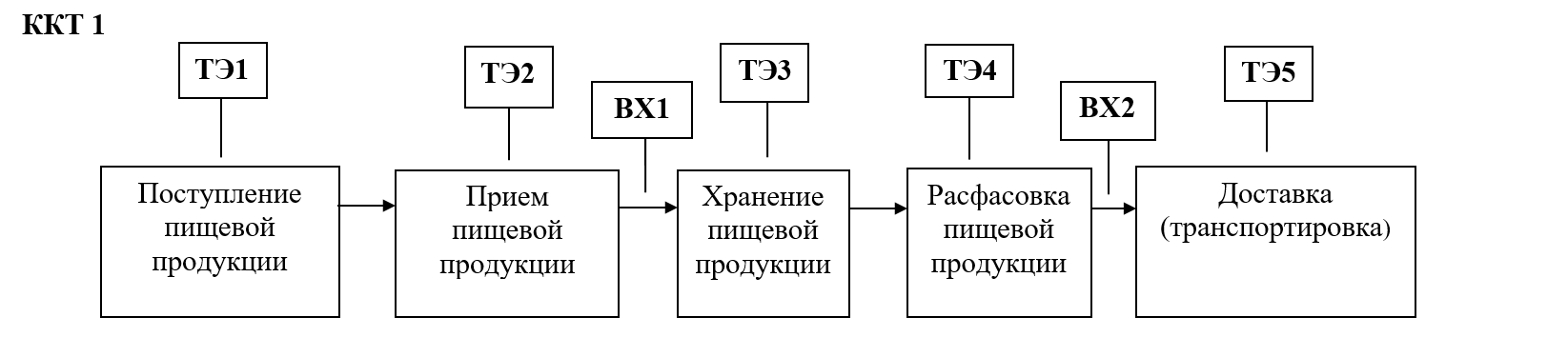 Технологические этапы:ТЭ1 – состояние автомобильного транспорта, пищевой продукции поставщика, соблюдение условий транспортировки;ТЭ2 – проверка сопроводительной документации, соответствие маркировки транспортной (потребительской) упаковки данным документов, подтверждающих соответствие продукции; количества и качества поступающих пищевых продуктов; ВХ1 – регистрация в журнале бракеража поступающей пищевой продукции;ТЭ3 (ККТ1) – соблюдение условий хранения и сроков годности пищевой продукции;ТЭ4 – соответствие количества и качества расфасованной пищевой продукции; соответствие упаковки, разрешенной для контакта с пищевой продукцией; наличие и соответствие маркировки расфасованной пищевой продукции данным документов, подтверждающих качество и безопасность; соблюдение санитарно-эпидемиологических требований при расфасовке пищевой продукции;ВХ2 – регистрация в журнале бракеража поступающей пищевой продукции (заполняется графа «Дата и час фактической реализации»);ТЭ5 – состояние автомобильного транспорта, пищевой продукции, соблюдение условий транспортировки.СХЕМА IIТехнологическая схема производства готовой кулинарной продукции  на пищеблоках комбинатов питания и доставки ее в образовательные организации  с указанием критических контрольных точек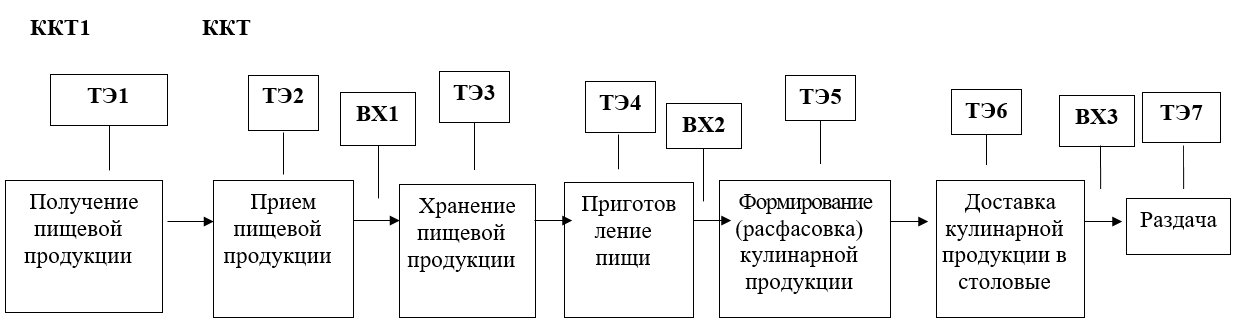 Технологические этапы:ТЭ1 – состояние автомобильного транспорта, пищевой продукции поставщика, соблюдение условий транспортировки;ТЭ2 – проверка сопроводительной документации, соответствие маркировки транспортной (потребительской) упаковки данным документов, подтверждающих соответствие продукции; количества и качества поступающих пищевых продуктов; ВХ1 – регистрация в журнале бракеража поступающей пищевой продукции;ТЭ3 (ККТ1) – соблюдение условий хранения и сроков годности  пищевой продукции;ТЭ4 (ККТ2) – соблюдение санитарно-эпидемиологических требований и технологии приготовления пищи; ВХ2 – регистрация в журнале бракеража готовой кулинарной продукции;ТЭ5 – соответствие количества и качества сформированной готовой кулинарной продукции; соответствие транспортной тары; наличие и соответствие маркировки сформированной кулинарной продукции; соблюдение санитарно-эпидемиологических требований при формировании рационов кулинарной продукции;ТЭ6 - состояние автомобильного транспорта, транспортной тары с готовой кулинарной продукцией;ВХ3 – регистрация в журнале бракеража готовой кулинарной продукции;ТЭ7 – соблюдение температурного режима при раздаче готовой продукции; соблюдение санитарно-эпидемиологических требований.СХЕМА IIIТехнологическая схема производства кулинарной продукции на пищеблоках образовательных организаций при ежедневных поставках с комбинатов питания с указанием критических контрольных точек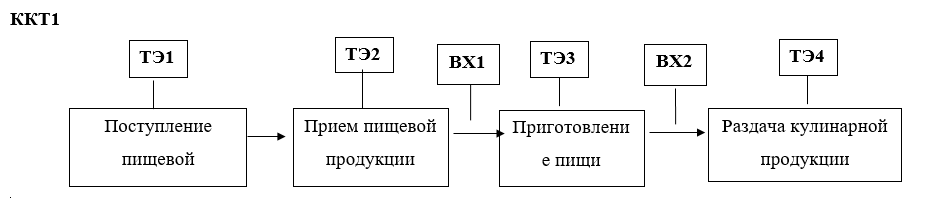 Технологические этапы:ТЭ1 – состояние автомобильного транспорта, пищевой продукции, соблюдение условий транспортировки;ТЭ2 – соответствие данных сопроводительной документации и фактически поступившей пищевой продукции; наличие и соответствие маркировки транспортной (потребительской) упаковки, расфасованной пищевой продукции;ВХ1 – регистрация в журнале бракеража поступающей пищевой продукции;ТЭ3 (ККТ1) – соблюдение санитарно-эпидемиологических требований и технологии приготовления пищи; ВХ2 – регистрация в журнале бракеража готовой кулинарной продукции;ТЭ4 – соблюдение температурного режима при раздаче готовой продукции; соответствие выхода порций; соблюдение санитарно-эпидемиологических требований.СХЕМА IVТехнологическая схема производства кулинарной продукции на пищеблоках образовательных организаций при периодических поставках от поставщиков с указанием критических контрольных точекТехнологические этапы: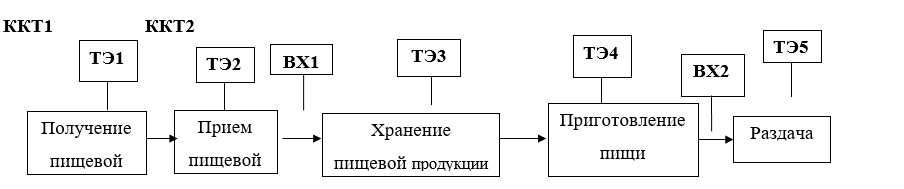 ТЭ1 – состояние автомобильного транспорта, пищевой продукции поставщика, соблюдение условий транспортировки;ТЭ2 – проверка сопроводительной документации, соответствие маркировки транспортной (потребительской) упаковки данным документов, подтверждающих соответствие продукции; количества и качества поступающих пищевых продуктов; ВХ1 – регистрация в журнале бракеража поступающей пищевой продукции;ТЭ3 (ККТ1) – соблюдение условий хранения и сроков годности  пищевой продукции;ТЭ4 (ККТ2) – соблюдение санитарно-эпидемиологических требований и технологии приготовления пищи; ВХ2 – регистрация в журнале бракеража готовой кулинарной продукции;ТЭ5 – соблюдение температурного режима при раздаче готовой продукции; соблюдение санитарно-эпидемиологических требований.ПРИЛОЖЕНИЕ 19Мероприятия и периодичность производственного контроля(примерный перечень)ПРИЛОЖЕНИЕ 20Номенклатура, объем и периодичность проведения лабораторных и инструментальных исследований на пищеблоках образовательных организаций(пример)ПРИЛОЖЕНИЕ 21Специальные условия хранения отдельных пищевых продуктовПри хранении пищевой продукции должны соблюдаться условия хранения и срок годности, установленные изготовителем.Продукцию в потребительской производственной упаковке до 250 г (сметана, масло сливочное, кисломолочные напитки, творог) хранят в лотках на полках холодильных камер или стеллажах.Сырыхранят в упаковке поставщика.Хранение яйца можетосуществляться в кассетах или коробах при наличии отдельной сухой прохладной камеры для хранения яйца. В случае ее отсутствия, яйцо перекладывается в емкость с крышкой «Яйцо необработанное» и хранится на стеллажах складских помещений, с соблюдением температурных условий хранения и товарного соседства, либо на нижней полке холодильника мясорыбного цеха. Хранение необработанных яиц в кассетах в производственных цехах не допускается.Замороженные мясо, мясо птицы, рыбу, быстрозамороженные овощи и фрукты, п/фабрикаты хранят в низкотемпературных холодильных камерах, морозильных ларях в упаковке поставщика.Сельдь необходимо хранить отдельно от продуктов, воспринимающих запах: масла сливочного, сыра, яиц, чая, соли, сахара.Сухие, сыпучие продукты (крупы, мука, макаронные изделия, сахар, соль, чай) хранят на стеллажах в сухих проветриваемых помещениях, которые должны быть оборудованы приборами для измерения относительной влажности и температуры воздуха.Ржаной и пшеничный хлеб хранят раздельно на стеллажах, в шкафах при расстоянии от нижней полки не менее 35 см. Дверцы шкафов должны иметь отверстия для вентиляции. Уборка шкафов проводится еженедельно – крошки сметаются с полок специальными щетками, полки тщательно протираются 1% раствором уксусной кислоты.Хранение картофеля и корнеплодов возможно в сухих и темных помещениях, в ларях, при условии соблюдения температурного режима хранения.Капуста хранится на отдельных стеллажах.В случае отсутствия необходимых температур (до +10˚С) хранение овощей, фруктов, зелени должно осуществляться в среднетемпературных холодильных камерах.ПРИЛОЖЕНИЕ 22Условия обработки и приготовления отдельных видовпищевой продукции1 Условия обработки1.1 Обработка мяса:Дефростацию мяса можно осуществлять двумя способами. Медленное размораживание проводится в среднетемпературных холодильных камерах (холодильниках) мясорыбного цеха. Мясо освобождается от транспортной упаковки, перекладывается в емкость достаточной объемной вместимости с крышкой с маркировкой «СМ». Дефростацию можно проводить на воздухе, в специальных подносах, на производственных столах мясорыбного цеха.При отсутствии отдельного цеха (мясорыбного) размораживание осуществляется на производственных столах «СМ» в зоне сырой продукции зонированного производства.Медленное размораживание в холодильных камерах снижает потери мясного сока, быстрое размораживание при комнатных температурах - способствует значительному увеличению потерь мясного сока и размножению микрофлоры. Таким образом, наиболее рационален первый способ дефростации мяса. Нельзя размораживать мясо в воде или около плиты.Мясо считается дефростированном при температуре в толще 0-1°С.	1.2 Обработка мяса птицы:Грудки (филе) птицы размораживают на воздухе в емкостях с маркировкой «СК». Для обработки сырого мяса кур выделяется отдельный производственный стол, ванна, разделочный и производственный инвентарь. При наличии в производственном цехе только одной ванны для обработки птицы, мяса и рыбы, филе птицы обрабатывается в последнюю очередь в связи с наличием возможно большего количества патогенных микроорганизмов на поверхности.1.3 Обработка рыбы:Рыбу размораживают на производственных столах или в холодной воде с температурой не выше +12С из расчета 2 л на 1 кг рыбы. В воду рекомендуется добавлять соль из расчета 7-10г на 1л воды. Филе рыбное мороженное без костей (с кожей или без нее) размораживают на воздухе при комнатной температуре, промывают в холодной проточной воде и обсушивают при комнатной температуре. Не рекомендуется размораживать рыбное филе в воде.Процесс дефростации считается законченным при температуре в толще мышц 0+1°С.После дефростации мясо, рыба, филе кур немедленно используют для приготовления (подвергают тепловой обработке), так как при хранении наблюдается большая потеря сока и развитие на поверхности продукта микрофлоры. Повторное замораживание не допускается.1.4 Обработка яиц куриных:Обработка яиц осуществляется в цехе обработки яиц или мясорыбном цехе, при отсутствии - в зоне сырой продукции производственного цеха. Для обработки яиц должны быть выделены и промаркированы 3 емкости для обработки моющими, дезинфицирующими средствами, ополаскивания. В качестве моющего средства применяют 1-2% раствор кальцинированной соды. Для дезинфекции используются средства, разрешенные в установленном порядке, согласно инструкциям по их применению. Возможно применение препаратов, включающих в себя одновременно моющие и дезинфицирующие свойства, например «НИКА-2». Обработка яиц проводится при условии полного их погружения в раствор. После обработки яйца ополаскивают проточной водой в течение не менее 5 минут, выкладывают в чистую промаркированную емкость «Яйцо обработанное» и используют в дальнейших технологических процессах. Хранение обработанного яйца не желательно т.к. в процессе обработки открытие пор скорлупы яйца способствует более легкому проникновению микроорганизмов внутрь.Категорически запрещается нахождение и хранение в производственных цехах, складах необработанных куриных яиц в кассетах.1.5 Обработка овощей, фруктов:Первичная обработка овощей включает сортировку, мытье и очистку. Проводится первичная обработка в овощном цехе (цехе первичной обработки овощей). Очищенные овощи повторно промывают в проточной воде не менее 5 минут с использованием дуршлагов, сеток в цехе вторичной обработки овощей. После этого овощи поступают в горячий цех в емкостях с маркировкой «СО». Очищенные картофель, корнеплоды и другие овощи, во избежание потемнения и высушивания рекомендуется хранить в холодной воде не более 2 часов.Особенно важно обратить внимание на обработку овощей и зелени,  идущих на приготовление сырых салатов, так как некачественная обработка может стать причиной кишечных инфекций.Овощи и зелень, предназначенные для приготовления холодных закусок и салатов, без последующей термической обработки, после предварительной промывки тщательно перебирают, очищают и повторно промывают проточной водой. У капусты удаляют 3-4 верхних листа. Зелень вынимают из воды, а не сливают воду с зелени, обдают проточной водой при использовании дуршлага. После промывания зелень и листовые овощи следуетвыдерживать в 3% растворе уксусной кислоты или 10% растворе поваренной соли в течение 10 минут с последующим ополаскиванием проточной водой. Данный этап обработки необходим для удаления с поверхности зелени и овощей оставшихся после мытья микроорганизмов, т.к. солевой раствор и раствор уксусной кислоты обладают бактерицидными свойствами. Следует обратить внимание, что обработка в растворах осуществляется в условиях холодного, при его отсутствии- горячего цехов.Фрукты, в том числе цитрусовые и бананы, дважды промывают – первоначально в производственной ванне овощного цеха (первичной обработке овощей), затем проточной водой в моечных ваннах с использованием перфорированных емкостей в холодном или, при его отсутствии, горячем цехах. Для повышения качества обработки перед ее началом наклейки с фруктов необходимо удалять.Свежие быстрозамороженные ягоды непосредственно перед тепловой обработкой укладывают в дуршлаг, промывают сначала теплой, затем холодной проточной водой в ванне горячего цеха.Сухофрукты тщательно перебирают, промывают теплой проточной водой в горячем цехе.1.6 Обработка круп:Крупы, перед использованием тщательно перебирают и  промывают проточной водой в производственных ваннах горячего цеха. Крупу манную, другие дробленые крупы просеивают.2 Особенности технологий приготовления2.1 Особенности технологии приготовления кулинарных изделий:Для обеспечения качественного и безопасного приготовления блюд на пищеблоке необходимо соблюдение следующих этапов:- первичная и вторичная обработка групп продуктов согласно санитарным правилам,- использование соответствующей посуды и инвентаря, - подготовка необходимой посуды и инвентаря,- соблюдение технологии приготовления блюд.При приготовлении блюд в детском питании применяются щадящие способы приготовления блюд:  - варка - тепловая кулинарная обработка продуктов в водной среде.- припускание - варка продуктов в небольшом количестве жидкости.- пассерование - тепловая кулинарная обработка продуктов с жиром (маслом) при температуре 120 °С, с целью экстрагирования (перехода в жир или масло) ароматических и красящих веществ.Пассерование применимо к овощам (лук, морковь), томатной пасте.- тушение - припускание с добавлением соуса, специй. Применимо к блюдам из овощей и мяса, рыбы, птицы.- запекание -тепловая кулинарная обработка продуктов в духовых и жарочных шкафах с целью доведения до готовности.- варка на водяной бане - метод варки, при котором отсутствует контакт посуды, в которой варят продукт, с источником нагрева, за счет нахождения посуды в кипящей воде. Варку на пару применяют для приготовления супов-пюре. - приготовление блюд в пароконвектомате. Пароконвектомат может работать в различных режимах («жар», «пар», «жар-пар»), исходя из потребностей приготовления того или иного блюда, возможно так же ступенчато комбинировать два способа приготовления. Выбор параметров работы пароконвектомата должен быть прописан в технологической карте. На пищеблоках образовательных и дошкольных организациях пароконвектомат используют для приготовления вторых блюд, выпечных изделий, ряда гарниров и подогрева продукции высокой степени готовности.  Для приготовления блюд для детей не применяется жарка и обжаривание во фритюре. Питание обучающихся состоит из основных видов блюд – салаты и холодные закуски, первые и вторые горячие блюда, гарниры, напитки, выпечные изделия. Каждая группа блюд имеет свои особенности в приготовлении. 2.2 Особенности приготовления салатов:Овощи, предназначенные для приготовления винегретов и салатов, варят в кожуре, охлаждают; очищают и нарезают вареные овощи в холодном цехе или в горячем цехе на столе для вареной (готовой) продукции. Запрещено охлаждать вареные овощи в проточной воде.Использование сметаны и майонеза для заправки салатов не допускается, уксус в рецептурах блюд подлежит замене на лимонную кислоту.Горошек консервированный и другие бобовые, используемые для приготовления холодных блюд, перед добавлением доводят до кипения и прогревают в течение 5 минут в собственном соку, затем охлаждают.При перемешивании салатов используют кухонный инвентарь, не касаются ингредиентов руками.Овощи урожая прошлого года (капусту, репчатый лук, корнеплоды и др.) в период после 1 марта допускается использовать только после термической обработки, так как в весенне-летний период увеличивается реализация продукции из овощехранилищ.Изготовление салатов и их заправка осуществляется непосредственно перед раздачей.2.3 Особенности приготовления горячих блюд:При термической обработке продуктов температуру теплового оборудования выстраивают в соответствии с режимами, прописанными в технологической карте.При изготовлении вторых блюд из вареного мяса, птицы, рыбы или отпуске вареного мяса (птицы) к первым блюдам, порционированное мясо обязательно подвергают вторичному кипячению в бульоне в течение 5-7 минут, порционированное для первых блюд мясо может до раздачи храниться в бульоне на горячей плите или мармите не более 1 часа.Яйцо варят в течение 10 минут после закипания воды. Запрещено приготавливать блюда из яиц с повреждениями, «тек», «бой». Обработанные яйца разбивают в мясорыбном цехе. Омлеты и запеканки, в рецептуру которых входит яйцо, готовят в тепловом оборудовании (жарочном шкафу, пароконвектомате), омлеты - слоем не более 2,5-3 см; запеканки - слоем не более 3 - 4 см. Время и температура приготовления омлетов и запеканок должны быть прописаны в технологических картах, в зависимости от используемого теплового оборудования. Вареные колбасы, сардельки и сосиски варят не менее 5 минут после закипания.Котлеты, биточки из мясного или рыбного фарша, рыбу кусками запекают в течение 20 - 25 мин.Готовность изделий из мяса и птицы определяется температурой в толще продукта. Для натуральных рубленых изделий - не ниже 85 °С, для изделий из котлетной массы - не ниже 90 °С. Указанная температура выдерживается в течение 5 минут. Для контроля температуры данных изделий используют термощуп.Суфле, запеканки готовятся только  из вареного мяса (птицы).Оладьи, сырники выпекаются (не жарятся) в духовом или жарочном шкафу на гастроемкостях при температуре 180° - 200 °C в течение 8 - 10 мин.Гарниры из риса и макаронных изделий варят в большом объеме воды (в соотношении не менее 1:6) без последующей промывки.При изготовлении картофельного пюре следует использовать механическое оборудование (овощепротирочная машина), не допускается применять бытовой кухонный инвентарь для толчения.Масло сливочное и сметана, используемые для добавления в блюда, должны предварительно подвергаться термической обработке - доводиться до кипения в отдельной промаркированной емкости.2.4 Особенности приготовления холодных напитков:Холодные напитки охлаждают до температуры подачи (20 ±5ºС) в емкостях, в которых они были приготовлены, с закрытой крышкой, в условиях холодного цеха, при отсутствии холодного цеха- в выделенной зоне для холодных блюд в горячем цехе. Для выполнения данного требования необходимо правильно рассчитать время, которое потребуется на приготовление и охлаждение напитка. Если холодный напиток изготавливается на обед, следует начать приготовление обеда именно с напитка. После приготовления напитка в горячем цехе нужно перенести его в холодный цех (при его наличии) для охлаждения. Запрещено переливать холодные напитки из емкости, в которой они готовились, в другие для быстрейшего охлаждения, оставлять напиток в емкости без крышки, охлаждать напиток в ваннах с водой, охлаждать напиток на подоконниках или полу, заносить напиток в мясорыбный и другие цеха, предназначенные для обработки сырой продукции. Моментом готовности холодного напитка и отсчет срока его реализации считается момент достижения напитка температуры подачи.Запрещено переливание кисломолочных напитков (кефир, ряженка, ацидофилин и др.) и соков из потребительской тары в котлы - их порционируют непосредственно из бутылок, пакетов в стаканы или подают на раздачу в заводской упаковке.2.5 Особенности использования продукции высокой степени готовности:Если на пищеблоки образовательных организаций поступает продукция высокой степени готовности, необходимо соблюдать следующие операции:- при поступлении продукции высокой степени готовности проверяют целостность упаковок, не принимается продукция во вскрытой, нарушенной упаковке,- хранят продукцию высокой степени готовности строго в условиях холодильного оборудования, при температуре, указанной на упаковке. Не допускается совместное хранение такой продукции с сырьем,- перед использованием продукции, упаковку протирают чистой ветошью в горячем цехе,- вскрывают упаковку обработанными, чистыми ножницами,- продукцию подогревают (регенерируют) при температуре и режиме работы теплового оборудования, указанных в технологической карте и инструкции по подогреву. В зависимости от вида продукции, выбирается режим приготовления блюд «жар-пар», «пар» и температура работы теплового оборудования. Инструкции по подогреву позволяют подогревать продукцию, используя разные виды теплового оборудования – духовые шкафы, плиты (для подогревания супов), пароконвектоматы.Степень готовности продукции определяется путем достижения определенной температуры (так же указанной в технологической карте и инструкции по подогреву) и измеряется при помощи термощупа.ПРИЛОЖЕНИЕ 23Журнал бракеража готовой кулинарной продукции(рекомендуемая форма, образец заполнения)Примечание: * Указываются факты запрещения к реализации готовой продукцииПРИЛОЖЕНИЕ 24Параметры органолептической оценкиОценка 5 баллов (отлично) соответствует блюдам без недостатков. Органолептические показатели должны строго соответствовать требованиям нормативных и технических документов (технологической карты).Оценка 4 балла (хорошо) соответствует блюдам с незначительными или легкоустранимыми недостатками. К таким недостаткам относят типичные для данного вида продукции, но слабовыраженные запах и вкус, неравномерную форму нарезки.Оценка 3 балла (удовлетворительно) соответствует блюдам с более значительными недостатками. К таким недостаткам относят подсыхание поверхности изделий, нарушение формы, неправильная форма нарезки овощей, слабый или чрезмерный запах специй, наличие жидкости в салатах, жесткая текстура (консистенция) мяса и т.д. Если вкусу и запаху блюда (изделия) присваивают оценку 3 балла, то независимо от значений других характеристик, общий уровень качества оценивают не выше, чем 3 балла.Оценка 2 балла (неудовлетворительно) соответствует блюдам со значительными дефектами: наличием посторонних привкусов или запахов, пересоленные изделия, недоваренные или не доготовленные, подгорелые, утратившие форму и т.д.ПРИЛОЖЕНИЕ 25Методика расчета затрат на организацию горячего питания в общеобразовательных учрежденияхОрганизация горячего питания в общеобразовательных учреждениях возможна двумя способами: собственными силами (собственной службой) либо привлеченной компанией (аутсорсинг).Данная методика позволяет рассчитать затраты на организацию горячего питания в общеобразовательных учреждениях как тем, так и другим способом. На основе данной методики учредителями образовательных организаций может осуществляться обоснование начальной максимальной цены контрактов для размещения заказов на организация горячего питания в общеобразовательных учреждениях через привлеченную компанию (аутсорсинг), а также определение нормативных затрат на оказание государственных (муниципальных) услуг в сфере общественного питания, применяемых при расчете объема финансового обеспечения выполнения государственного (муниципального) задания на оказание государственных (муниципальных) услуг (выполнение работ) государственным (муниципальным) учреждением (при организации горячего питания в общеобразовательных учреждениях собственными силами (собственной службой).Методика расчета стоимости организации горячего питания одного питающегося в суткиСтоимость организации горячим питанием одного питающегося в сутки в общеобразовательных учреждениях состоит из следующих основных составляющих:Стоимость набора продуктов для приготовления блюд и напитков - , руб.;Стоимость услуг по приготовлению блюд и напитков -  ,руб. (в зависимости от местных условий в них могут включаться или не включаться отдельные виды затрат исходя из положений контрактов на оказание услуг).Таким образом, полная стоимость организации горячего питания наодного питающегося в сутки в общеобразовательных учреждениях рассчитывается как:=+Следует учитывать, что затраты на услуги при организации питания своим штатом могут финансироваться по другим статьям бюджета (непосредственно не связанным с организацией питания) и не включаться в стоимость организации питания для таких школ (при расчете потребностей бюджета или при установлении стоимости питания за счет средств родителей).Расчет стоимости набора продуктов для приготовления блюд и напитков:Стоимость продуктов для организации горячего питания (– завтрака,  – обеда) можно рассчитать по формулам:=хN x ;=х N x , где: – категория детей по возрастам (7 – 11; 12 – 15; 16 – 18 или 12 – 18 лет);− j – продукт по норме обеспечения (размеру выдачи);− N–норма обеспечения (размеры выдачи) j-м продуктом, кг.i–й категории детей. Расчет может проводиться по среднесуточным наборам пищевых продуктов (норме обеспечения) для организации питания обучающихся общеобразовательных учреждений в соответствии с Приложением 7 (табл. 2.) к СанПиН 2.3/2.4.3590-20. В этом случае применяются коэффициенты:−  и  –удельный вес стоимости набора продуктов для приготовления завтрака (обеда) в стоимости суточного набора.При расчете применяемые коэффициенты равны:= 0,25= 0,3…0,35.При установлении субъектом Российской Федерации размеров выдачи продуктов для обеспечения питанием детей с учетом территориальных и других особенностей на конкретные приемы пищи (завтрак, обед, полдник) они применяются взамен среднесуточных наборов пищевых продуктов. Коэффициенты удельного веса стоимости набора продуктов для приготовления завтрака (обеда) в стоимости суточного набора при этом не применяются. - цена j-го продукта(с учетом НДС) может определяться по данным статистического наблюденияза потребительскими ценами на товары и услуги в регионе (муниципалитете)или на основе цен оптовых закупок продуктов. При применении цен на продукты по данным статистического наблюдения необходимо учитывать, что при проведении оптовых закупокпродуктов цены на продукты будут ниже. В этом случае могут применяться коэффициенты снижения цен. Исходя из средних значений мониторинга и анализа школьного питания в субъектах РФ и объема закупок, они могут составлять:при организации закупок собственной службой по статистике коэффициент снижения ценбудет ориентировочно  = 0,85…0,9;при организации закупок сторонней организацией, обеспечивающей питание через аутсорсинг  = 0,8…0,85.При применении для обоснования стоимости питания цен оптовых закупок продуктов коэффициенты снижения цен не учитываются.Таким образом, стоимость продуктов, при организации различными способами питания можно вычислить по формулам: при организации питания собственной службой–й категории детей (по возрастам):стоимость продуктов на завтрак:= х = х N x х ;стоимость продуктов на обед:= х  = =х N x  х  ;при организации питания через аутсорсинг–й категории детей (по возрастам):стоимость продуктов на завтрак:= х = х N x х ;стоимость продуктов на обед:= х = =х N x  х .Стоимость услуг () по приготовлению блюд и напитковпри организации питания определяется с учетом следующих видов затрат (таблица 1).Основные виды затрат на организацию питания в общеобразовательных организацияхПри включении в долгосрочные контракты на оказание услуг обязанности Исполнителей услуг проводить замену (доукомплектование) оборудования, его капитальный ремонт, а также капитальный ремонт помещений, коммуникаций, эти виды затрат дополнительно учитываются при обосновании стоимости питания.  Рассчитать стоимость услуг по приготовлению блюд и напитков можно по формуле:=, где:–n – n-й вид затрат на приготовление и раздачу пищи.Оплата труда.Рассчитывается годовой фонд оплаты труда аутсорсиноговой компании, учитывая персонал, работающий на всех объектах, включенных в лот: =  +  + ) х , где:––общий (годовой) фонд оплаты труда;–  – количество основных сотрудников в каждой школе, включаемой в лот, по нормативам минимального содержания (в зависимости от количества питающихся), установленных СанПиН 1.2.3685-21 «Гигиенические нормативы и требования к обеспечению безопасности и (или) безвредности для человека факторов среды обитания» (таблица 6.19).–  – количество дополнительных сотрудников для организации питания:при 6-ти дневной рабочей неделе (+20% к количеству основных сотрудников с точностью до 0,5 ставки);при накрытии и уборке столов персоналом пищеблока (+30% к количеству основных сотрудников с точностью до 0,5 ставки);для уборки помещений пищеблока (по нормативам исходя из площади помещений).–  – количество АУП компании-аутсорсера cработниками логистического центра (склада) (принимается 15-20% от основных сотрудников;–  – средний годовой размер оплаты труда, (с учетом НДФЛ) по статистике региона для работников отрасти общественного питания.В случае, если данных по работникам отрасли общественного питания нет, применяется зависимость: = х 60%.–  – средний годовой размер оплаты труда (с учетом НДФЛ) по статистике региона.Рассчитывается численность питающихся во всех школах (как льготных категорий, так и питающихся за плату), включенных в лот.= , где:–  – численность питающихся во всех школах, включенных в лот, по которому проводится конкурс на оказание услуги по организации питания;–  – численность питающихся в n-й школе, включенной в лот, по которому проводится конкурс на оказание услуги по организации питания;– n – количество школ, включенных в лот, по которому проводится конкурс на оказание услуги по организации питания,Рассчитывается величина затрат на оплату труда в расчете на одного питающегося.=  , где:––общий (годовой) фонд оплаты труда;–  – численность питающихся во всех школах, включенных в лот, по которому проводится конкурс на оказание услуги по организации питания;–  – количество дней питания в учебном году.–  – величина затрат на заработную плату в расчете на одного питающегося.Отчисления на социальные нуждыРасчет затрат по отчислениям на социальные нужды в расчете на одного питающегося проводим по аналогии расчета по фонду оплаты труда.=  , где:––общая (годовая) величина отчислений на социальные нужды;–  – численность питающихся во всех школах, включенных в лот, по которому проводится конкурс на оказание услуги по организации питания;–  – количество дней питания в учебном году.– – величина затрат на по отчислениям на социальные нужды в расчете на одного питающегося.При этом для обоснования величины НМЦК применяются максимальные коэффициенты отчислений:Страховые взносы на обязательное пенсионное страхование (ОПС)ОПС =  х 22%Страховые взносы на обязательное медицинское страхование (ОМС) ОМС =  х 5,1%Страховые взносы на обязательное социальное страхование по временной нетрудоспособности и в связи с материнством (ВНиМ) ВНиМ=  х 2,9%Страховые взносы на обязательное социальное страхование от несчастных случаев на производстве и профессиональных заболеваний (взносы на травматизм - ВТ)ВТ =  х 0,2%Таким образом:=  х 30,2%Амортизационные отчисленияЗатраты на амортизационные отчисленияв расчете на одного питающегосяучитываются только в том случае, если предполагается закупка и установка Исполнителем на объектах питания оборудования, которое остается у него на балансе.В этом случае рассчитывается величина годовой амортизациипо всему перечню оборудования, которое предполагается к закупке исходя из его рыночной стоимости и сроков эксплуатации. Для расчета величины амортизации применяется линейный способ расчета.= , где:–– величина годовой амортизации по всему перечню оборудования, которое предполагается к закупке;–  – первоначальная стоимость i-й единицы оборудования, предполагаемой к закупке;–  – срок полезного использованияi-й единицы оборудования, предполагаемой к закупке;– i –i-й вид оборудования, предполагаемого к закупке во всех школах, включенных в лот, по которому проводится конкурс на оказание услуги по организации питания.Затраты на амортизационные отчисленияв расчете на одного питающегосярассчитываются по формуле:=  .Приобретение расходных материалов (моющие, чистящие средства и т.п.)Затраты на приобретение расходных материалов рассчитываются исходя из нормативов расходования каждого средства, используемого при оказании услуги.= , где:–– величина затрат на закупку расходных материалов в год;–  – норма расходаi-го вида средства (расходного материала);–  – объем работ в год, который необходимо выполнитьn-видом средства (расходного материала);–  – стоимость единицы объема n-го вида средства (расходного материала);– i – i-й вид средства (расходного материала), предполагаемого к использованию во всех школах, включенных в лот, по которому проводится конкурс на оказание услуги по организации питания.Затраты на приобретение расходных материаловв расчете на одного питающегосярассчитываются по формуле:=  .Также затраты на приобретение расходных материалов возможно рассчитывать через статистический коэффициент затрат, который составляет 1-1,5% от общей величины затрат.Приобретение столовой посуды и приборовЗатраты на приобретение столовой посуды и прибороврассчитываются исходя из нормативов наличия комплекта посуды на 1 ребенка, используемого при оказании услуги.В соответствии с требованиями Роспотребнадзора столовой посудой и приборами предприятия питания обеспечиваются в количестве 2-х комплектов на 1 питающегося в смену.Затраты на приобретение столовой посуды(приборов)состоят из затрат на первичное приобретение (доукомплектование) до требований нормативов и затрат на восполнение в течение срока полезного использования :=+  , где:–– величина затрат на приобретениестоловой посуды (приборов);–– величина затрат на первичную закупку столовой посуды (приборов) до необходимых норм;–– величина затрат на восполнение столовой посуды (приборов) в период оказания услуги.При этом  возможно рассчитать по формулам:=, либо=, где:– i –i-й вид столовой посуды (приборов);– n –школа, включенная в лот, по которому проводится конкурс на оказание услуги по организации питания.– Ч – максимальная численность детей, питающихся в 1 смену в n-й школе, включенной в лот .–  – фактическое наличие i-го вида столовой посуды (приборов) в n-й школе, включенной в лот;– – стоимость i-го вида столовой посуды (приборов); , рассчитываем по формуле:= , где:–  – срок полезного использованияi-го вида столовой посуды (приборов), предполагаемого к закупке.Затраты на закупку столовой посуды (приборов)в расчете на одного питающегосярассчитываются по формуле:=  .Приобретение кухонной посуды и кухонного инвентаряЗатраты на приобретение кухонной посуды и кухонного инвентаря рассчитываются исходя из нормативов кухонной посуды и кухонного инвентаря на 1 пищеблок в зависимости от численности питающихся.Затраты на приобретение кухонной посуды и кухонного инвентаря состоят из затрат на первичное приобретение (доукомплектование) до требований нормативов и затрат на восполнение в течение срока полезного использования := КПИ+  , где:–– величина затрат на приобретение кухонной посуды и кухонного инвентаря;–– величина затрат на первичную закупку кухонной посуды и кухонного инвентаря до необходимых норм;–– величина затрат на восполнение кухонной посуды и кухонного инвентаря в период оказания услуги.При этом  возможно рассчитать по формулам:=, либо=, где:– i –i-й вид кухонной посуды и кухонного инвентаря;– n – школа, включенная в лот, по которому проводится конкурс на оказание услуги по организации питания.–  – норматив содержания i-й вида кухонной посуды (кухонного инвентаря)в n-й школе;–  – фактическое наличие i-го вида кухонной посуды (кухонного инвентаря) в n-й школе;– – стоимость i-го видакухонной посуды (кухонного инвентаря);рассчитываем по формуле:= , где:–  – срок полезного использования i-го вида кухонной посуды (кухонного инвентаря), предполагаемого к закупке.Затраты на закупку кухонной посуды и кухонного инвентаря в расчете на одного питающегося рассчитываются по формуле:=  .Приобретение хозяйственного инвентаряЗатраты на приобретение хозяйственного инвентаря ХИ рассчитываются исходя из нормативов наличия хозяйственного инвентаря на 1 пищеблок в зависимости от площади пищеблока и обеденного зала, а также численности питающихся.Затраты на приобретение хозяйственного инвентаря Хсостоят из затрат на первичное приобретение (доукомплектование) до требований нормативов и затрат на восполнение в течение срока полезного использования := ХИ+  , где:–– величина затрат на приобретение хозяйственного инвентаря;–– величина затрат на первичную закупкухозяйственного инвентаря до необходимых норм;–– величина затрат на восполнениехозяйственного инвентаря в период оказания услуги.При этом  возможно рассчитать по формулам:=, либо=, где:– i –i-й вид хозяйственного инвентаря;– n – школа, включенная в лот, по которому проводится конкурс на оказание услуги по организации питания.–  – норматив содержания i-й вида хозяйственного инвентаря в n-й школе;–  – фактическое наличие i-го вида хозяйственного инвентаря в n-й школе;– – стоимость i-го видахозяйственного инвентаря; рассчитываем по формуле:= , где:–  – срок полезного использования i-го вида хозяйственного инвентаря, предполагаемого к закупке.Затраты на закупку хозяйственного инвентаря в расчете на одного питающегося рассчитываются по формуле:=  .Приобретение спецодежды и спецобувиЗатраты на приобретение спецодежды и спецобуви рассчитываются исходя из соответствующих комплектов спецодежды и спецобуви для каждого вида сотрудников организации (повар, зав. производством, мойщик посуды, грузчик и т.д.).Затраты на приобретение спецодежды Сосостоят из затрат на первичное приобретение по нормативам и затрат на восполнение в течение срока полезного использования :=+  , где:–– величина затрат на приобретение спецодежды;–– величина затрат на первичную закупку спецодежды до необходимых норм;–– величина затрат на восполнениеспецодеждыв период оказания услуги.При этом  возможно рассчитать по формулам:=, либо=, где:– i –i-й вид спецодежды;– n – школа, включенная в лот, по которому проводится конкурс на оказание услуги по организации питания.–  – численность сотрудников обеспечиваемых i-м видом спецодежды в n-й школе;– – стоимость i-го вида спецодежды; рассчитываем по формуле:= , где:–  – срок полезного использованияi-го видаспецодежды, предполагаемого к закупке.Затраты на закупку спецодеждыв расчете на одного питающегосярассчитываются по формуле:=  .Также необходимо учесть, что на предприятиях питания необходимо иметь одноразовые халаты, перчатки, шапочки, бахилы и т.п. Затраты на приобретение одноразовой спецодежды () составляют по статистике в размере 30-40% от стоимости спецодежды и спецобуви.Таким образом, затраты на закупку одноразовой спецодежды составят: =  х (30 – 40)%Затраты на закупку спецодежды и спецобуви с учетом одноразовой спецодежды в расчете на одного питающегосярассчитываются по формуле:=  .Складские и транспортные расходыСкладские и транспортные расходы рассчитываются исходя из анализа данных операторов питания и органов управления и зависят от способа обеспечения. Для данной методики принят вариант обеспечения без наличия комбината питания у оператора, учитывающий, что оператор только часть продуктов доставляет своим транспортом. Кроме того, учитывается, что в статистике потребительских цен транспортные расходы учтены. Средний коэффициент для учета складских и транспортных расходов может составлять порядка2-3% от суммы всех затрат (без учета стоимости продуктов питания).Затраты на ИТ поддержку, связь и интернетЗатраты на ИТ поддержку, связь и интернет по статистике в пределах 1-1,5% от суммы всех затрат(без учета стоимости продуктов питания).Командировочные расходыКомандировочные расходы учитываются, как правило, в случаях, когда лоты включают образовательные организации, размещенные на значительном удалении. Затраты на соблюдение противопожарных норм, требований техники безопасностиЗатраты на соблюдение противопожарных норм, требований техники безопасности (по данным фактических затрат, в среднем могут составлять до 0,5% от общих затрат без учета себестоимости сырья).Затраты на выполнение мероприятий производственного контроля.Затраты на выполнение мероприятий производственного контроля (в том числе на проведение медосмотров, лабораторных исследований безопасности и качества пищевых продуктов, готовых блюд, санитарного состояния объектов пищеблока и т.д.) рассчитываются по видам затрат, включаемых в типовую программу производственного контроля (средние показатели по данным субъектов РФ составляют 1-1,5 руб. на 1 ребенка в сутки).Затраты на техническое обслуживание и ремонт оборудования пищеблока, государственная поверка весоизмерительного оборудованияЗатраты на техническое обслуживание и ремонт оборудования пищеблока, государственная поверка весоизмерительного оборудования по статистике составляют 1,5-2% от суммы всех затрат (без учета стоимости продуктов питания).Затраты на коммунальные услуги для пищеблоков образовательных организацийЗатраты на коммунальные услуги для пищеблоков образовательных организаций применяются только, если есть требование по их оплате исполнителем в контракте и при наличии отдельных счетчиков на пищеблок. По статистике составляют до 7-8% от суммы всех затрат (без учета стоимости продуктов питания).Затраты на текущий ремонт помещений пищеблоковЗатраты на текущий ремонт помещений пищеблоков определяются на основе расчета стоимости ремонтных работ, включаемых в перечень работ текущего ремонта в соответствии с контрактом.Затраты на подготовку, повышение квалификации и (или) переподготовку персонала столовых, административно-управленческого персоналаЗатраты на подготовку, повышение квалификации и (или) переподготовку персонала столовых, административно-управленческого персонала определяются исходя из устанавливаемых требований к периодичности повышение квалификации и (или) переподготовку персонала столовых и средней стоимости соответствующих курсов.Затраты на аренду и содержание зданий, помещений, оборудованияЗатраты на аренду и содержание зданий, помещений, оборудования определяются на основе утвержденных региональных методик.Затраты на банковское обслуживание и эквайрингЗатраты на банковское обслуживание и эквайринг по статистике находятся в пределах 1% от суммы всех затрат (без учета стоимости продуктов питания).Обязательные налоги и отчисленияОбязательные налоги и отчисления рассчитываются исходя из требований Налогового кодекса РФ применительно к организациям, находящимся на общей схеме налогообложения.Минимальная норма рентабельности производстваМинимальная норма рентабельности производства закладывается из расчета средней рентабельности по отрасли в регионе (в среднем составляет8-10%).На основании представленных развернутых обоснований в дальнейшем может применяться и расчет с применением коэффициента наценки:- коэффициент наценки на стоимость продуктов.При этом значение коэффициента наценки на стоимость продуктов при организации питания собственной службой и через аутсорсинг исходя из средних значений мониторинга и анализа школьного питания в субъектах РФможет приниматься:- коэффициент наценки на стоимость продуктов при организации питания собственной службой;- коэффициент наценки на стоимость продуктов при организации питания через аутсорсинг.Таким образом, стоимость услуг можем рассчитать по формулам:- при организации питания собственной службой:= х    - стоимость услуг на завтрак;= х    - стоимость услуг на обед;- при организации питания через аутсорсинг:= х    - стоимость услуг на завтрак;= х    - стоимость услуг на обед;Стоимость горячего питания для потребителей при организации питания собственной службой и через аутсорсинг будет равна:- при организации питания собственной службой:=–стоимость горячего питания для потребителей на завтрак;=- стоимость горячего питания для потребителей на обед.- при организации питания через аутсорсинг:= + - стоимость горячего питания для потребителей на завтрак;= +  - стоимость горячего питания для потребителей на обед.ПРИЛОЖЕНИЕ 26Основные направления компетенции в сфере формирования культуры здорового питания для применения педагогическим работникомПедагогическому работнику в сфере формирования культуры здорового питания необходимо: знать:основы современной государственной политики в сфере питания; федеральные законы и подзаконные акты, региональные нормативные правовые акты, СанПиНы, другие документы, регулирующие деятельность в сфере питания;основы педагогики, психологии, социологии, возрастной физиологии, гигиены, этики;информацией о принципах рационального питания, свойствах компонентов пищи, аспектах их влияния на здоровье человека;способами профилактики возникновения рисков для здоровья, связанных с неправильным питанием;возрастные особенности здорового питания детей и подростков; владеть: умением разрабатывать образовательные программы, отдельные образовательные модули, элективные курсы по тематике формирования культуры питания у обучающихся, обеспечивая их интеграцию в образовательный процесс;современными средствами, формами и методами пропаганды здорового образа жизни, в том числе культуры здорового питания;здоровьесберегающими образовательными технологиями;  обладать умениями:организации массовых мероприятий, направленных на формирование культуры здорового питания;индивидуального консультирования обучающихся;проведения социологических исследований по данной тематике;организации наглядной агитации;организации взаимодействия с родителями (законными представителями) обучающихся образовательных организаций по вопросам формирования культуры здорового питания и здорового образа жизни; анализа результатов, полученных в ходе проведения данной работы.Профессиональное поведение педагогов осуществляется в соответствии с принципами:приоритета действенной заботы о здоровье обучающихся и педагогов (осуществление и оценка любой деятельности в образовательной организации с позиции влияния на здоровье);соответствия содержания и организации обучения и воспитания возрастным и индивидуальным особенностям обучающихся;наглядности, научности, систематичности и последовательности;практикоориентированной направленности обучения (заключается в использовании активных форм и методов педагогической деятельности, воздействия собственным примером поведения);формирования позитивного имиджа здорового образа жизни и правильного питания;корректности, адекватности, гармоничного сочетания обучающих, воспитывающих и развивающих педагогических воздействий.ПРИЛОЖЕНИЕ 27Учебно-методические планы дополнительной профессиональной программы повышения квалификацииТема: «Формирование культуры здорового питания обучающихся общеобразовательных организаций Ростовской области».1) Категория слушателей: руководители органов местного самоуправления, осуществляющие управление в сфере образования, директора общеобразовательных организаций.Цель: совершенствование профессиональных компетенций руководителей органов местного самоуправления, осуществляющих управление в сфере образования, руководителей общеобразовательных организаций Ростовской области по обеспечению готовности реализации региональной программы по формированию культуры здорового питания обучающихся Трудоемкость программы: 32 ч.Форма обучения: очнаяРежим занятий: 8 часов
2) Категория слушателей: ответственные за питание (из числа сотрудников педагогического коллектива)Цель: совершенствование профессиональных компетенций ответственных за питание в общеобразовательных организациях Ростовской области по обеспечению готовности реализации региональной программы по формированию культуры здорового питания обучающихся Трудоемкость программы: 20 ч.Форма обучения: очнаяРежим занятий 8ч.3) Категория слушателей: классные руководителиобщеобразовательных организацийЦель: совершенствование профессиональных компетенций классных руководителей общеобразовательных организаций Ростовской области по обеспечению готовности реализации региональной программы по формированию культуры здорового питания обучающихся Трудоемкость программы: 24 ч.Форма обучения: очнаяРежим занятий: 8 часовКатегория слушателей: педагоги общеобразовательных организацийЦель: совершенствование профессиональных компетенций педагогов общеобразовательных организаций Ростовской области по обеспечению готовности реализации региональной программы по формированию культуры здорового питания обучающихся Трудоемкость программы: 32 ч.Форма обучения: очнаяРежим занятий: 8 часов№ п/пНаименование веществНаименование веществПотребность в сутки по МР 2.3.1.2432-08 (с учетом потерь при тепловой обработке)Потребность в сутки по МР 2.3.1.2432-08 (с учетом потерь при тепловой обработке)Потребность в сутки по СанПиН 2.3/2.4.3590-20 (без учета потерь белков, жиров и углеводов при тепловой обработке)Потребность в сутки по СанПиН 2.3/2.4.3590-20 (без учета потерь белков, жиров и углеводов при тепловой обработке)№ п/пНаименование веществНаименование веществ7-11 лет (1-4 классы)более 12 лет (5 - 11 классы)7-11 лет (1-4 классы)более 12 лет (5 - 11 классы)1Пищевые вещества (г)Белки638177902Пищевые вещества (г)Белки жив.происх.60603Пищевые вещества (г)Жиры708579924Пищевые вещества (г)Углеводы3053703353835Энергетическая ценность (ккал)Энергетическая ценность (ккал)21002 700235027206Холестерин (мг)Холестерин (мг)<300<3007Витамины (мг)В11,11,41,21,48В21,21,61,41,69С6080607010А (мкг)70090070090011В-каротин5512D1010101013Е101514Минеральные вещества (мг)Са110012001100120015Минеральные вещества (мг)Р110012001100120016Минеральные вещества (мг)Mg25035025030017Минеральные вещества (мг)K250025001100120018Минеральные вещества (мг)Fe1216,5121819Пищевые волокна (г)Пищевые волокна (г)152020ФлавоноидыФлавоноиды15015021Микроэлементы (мг)I 1,21,50,10,122Микроэлементы (мг)Se0,040,050,030,0523Микроэлементы (мг)F1,04,03,04,024Микроэлементы (мг)Zn101225ПНЖК (г)Омега 31,91,926ПНЖК (г)Омега 69,39,3Вид пищевой продукцииМасса, гВид пищевой продукции-заменительМасса, г1234Говядина100Мясо кролика96Говядина100Печень говяжья116Говядина100Мясо птицы97Говядина100Рыба (треска)125Говядина100Творог с массовой долей жира 9%120Говядина100Баранина II кат.97Говядина100Конина I кат.104Говядина100Мясо лося (мясо с ферм)95Говядина100Оленина (мясо с ферм)104Говядина100Консервы мясные120Молоко питьевое с массовой долей жира 3,2%100Молоко питьевое с массовой долей жира 2,5%100Молоко питьевое с массовой долей жира 3,2%100Молоко сгущенное (цельное и с сахаром)40Молоко питьевое с массовой долей жира 3,2%100Сгущено-вареное молоко40Молоко питьевое с массовой долей жира 3,2%100Творог с массовой долей жира 9%17Молоко питьевое с массовой долей жира 3,2%100Мясо (говядина I кат.)14Молоко питьевое с массовой долей жира 3,2%100Мясо (говядина II кат.)17Молоко питьевое с массовой долей жира 3,2%100Рыба (треска)17,5Молоко питьевое с массовой долей жира 3,2%100Сыр12,5Молоко питьевое с массовой долей жира 3,2%100Яйцо куриное22Творог с массовой долей жира 9%100Мясо говядина83Творог с массовой долей жира 9%100Рыба (треска)105Яйцо куриное (1 шт.)41Творог с массовой долей жира 9%31Яйцо куриное (1 шт.)41Мясо (говядина)26Яйцо куриное (1 шт.)41Рыба (треска)30Яйцо куриное (1 шт.)41Молоко цельное186Яйцо куриное (1 шт.)41Сыр20Рыба (треска)100Мясо (говядина)87Рыба (треска)100Творог с массовой долей жира 9%105Картофель100Капуста белокочанная111Картофель100Капуста цветная80Картофель100Морковь154Картофель100Свекла118Картофель100Бобы (фасоль), в том числе консервированные33Картофель100Горошек зеленый40Картофель100Горошек зеленый консервированный64Картофель100Кабачки300Фрукты свежие100Фрукты консервированные200Фрукты свежие100Соки фруктовые133Фрукты свежие100Соки фруктово-ягодные133Фрукты свежие100Сухофрукты:Фрукты свежие100Яблоки12Фрукты свежие100Чернослив17Фрукты свежие100Курага8Фрукты свежие100Изюм22Наименование продуктовКоличество (нетто, г)Химический составХимический составХимический составХимический составДобавить к суточному рациону или исключитьНаименование продуктовКоличество (нетто, г)белки, гжиры, гуглеводы, г123456Замена хлеба (по белкам и углеводам)Замена хлеба (по белкам и углеводам)Замена хлеба (по белкам и углеводам)Замена хлеба (по белкам и углеводам)Замена хлеба (по белкам и углеводам)Замена хлеба (по белкам и углеводам)Хлеб пшеничный1007,60,949,7Хлеб ржаной простой1508,31,548,1Мука пшеничная 1 сорт707,40,848,2Макароны, вермишель707,50,948,7Крупа манная707,90,550,1Замена картофеля (по углеводам)Замена картофеля (по углеводам)Замена картофеля (по углеводам)Замена картофеля (по углеводам)Замена картофеля (по углеводам)Замена картофеля (по углеводам)Картофель1002,00,417,3Свекла1902,9-17,3Морковь2403,10,217,0Капуста белокочанная3706,70,417,4Макароны, вермишель252,70,317,4Крупа манная252,80,217,9Хлеб пшеничный352,70,317,4Хлеб ржаной простой553,10,617,6Замена свежих яблок (по углеводам)Замена свежих яблок (по углеводам)Замена свежих яблок (по углеводам)Замена свежих яблок (по углеводам)Замена свежих яблок (по углеводам)Замена свежих яблок (по углеводам)Яблоки свежие1000,4-9,8Яблоки сушеные150,5-9,7Курага(без косточек)150,8-8,3Чернослив150,3-8,7Замена молока (по белку)Замена молока (по белку)Замена молока (по белку)Замена молока (по белку)Замена молока (по белку)Замена молока (по белку)Молоко1002,83,24,7Творог полужирный203,31,80,3Творог жирный202,83,60,6Сыр102,72,7-Говядина (1 кат.)152,82,1-Говядина (2 кат.)153,01,2-Рыба (филе трески)203,20,1-Замена мяса (по белку)Замена мяса (по белку)Замена мяса (по белку)Замена мяса (по белку)Замена мяса (по белку)Замена мяса (по белку)Говядина (1 кат.)10018,614,0Говядина (2 кат.)9018,07,5Масло +6 гТворог полужирный11018,39,9Масло +4 гТворог жирный13018,223,43,7Масло -9 гРыба (филе трески)12019,20,7-Масло +13 гЯйцо14518,416,71,0Замена рыбы (по белку)Замена рыбы (по белку)Замена рыбы (по белку)Замена рыбы (по белку)Замена рыбы (по белку)Замена рыбы (по белку)Рыба (филе трески)10016,00,61,3Говядина 1 кат.8515,811,9-Масло -11 гГовядина 2 кат.8016,06,6-Масло -6 гТворог полужирный10016,79,01,3Масло -8 гТворог жирный11516,120,73,3Масло -20 гЯйцо12515,914,40,9Масло -13 гЗамена творогаЗамена творогаЗамена творогаЗамена творогаЗамена творогаЗамена творогаТворог полужирный10016,79,01,3Говядина 1 кат,9016,712,6-Масло -3 гГовядина 2 кат.8517,07,5-Рыба (филе трески)10016,00,6-Масло +9 гЯйцо13016,515,00,9Масло -5 гЗамена яйца (по белку)Замена яйца (по белку)Замена яйца (по белку)Замена яйца (по белку)Замена яйца (по белку)Замена яйца (по белку)Яйцо 1 шт.405,14,60,3Творог полужирный305,02,70,4Творог жирный354,96,31,0Сыр205,45,5-Говядина 1 кат.305,64,2-Говядина 2 кат.255,02,1-Рыба (филе трески)355,60,7-Наименование заменяемых продуктовМасса продук-тов брутто, кгНаименование заменяющих продуктовЭквива-лентная масса продуктовбрутто, кгКулинарное использование12345Яйца без скорлупы1,00Яичный меланж мороженный1,00В блюдах из яиц, запеканках, мучных изделияхЯйца без скорлупы1,00Яичный порошок0,28В блюдах из яиц, запеканках, мучных изделияхМасло коровье несоленое, «Вологодское»1,00Масло крестьянское1,13В кулинарных изделиях и блюдах (кроме заправки блюд при отпуске)Масло коровье несоленое, «Вологодское»1Масло коровье любительское1,06В кулинарных изделиях и блюдах (кроме заправки блюд при отпуске)Масло коровье несоленое, «Вологодское»1Масло коровье соленое (с уменьшением закладки соли в рецептуре на 0,02 кг)1В фаршах, блинах, оладьяхМасло коровье несоленое, «Вологодское»1,00Масло коровье топленое0,84В фаршах, блинах, оладьях и для заправки кулинарных изделийМасло подсолнечное1,00Масло арахисовое, кукурузное, соевое, хлопковое, оливковое1,00В холодных блюдах, мучных изделиях, маринадах, блюдах из рыбы и др.Масло подсолнечное рафинированное1,00Масло подсолнечное нерафинированное1,00В маринадах, некоторых соусах, холодных, овощных, рыбных блюдах, мучных изделияхМолоко коровье пастеризованное цельное1,00Молоко коровье цельное сухое0,12В. супах, соусах, блюдах из яиц, мучных изделиях, овощных, сладких блюдах, напитках и др.Молоко коровье пастеризованное цельное1,00Молоко коровье обезжиренное сухое (с увеличением закладки в рецептуре масла коровьего несоленого на 0,04. кг)0,09В супах, соусах, блюдах из яиц, сладких блюдах, мучных изделиях,5 кашахМолоко коровье пастеризованное цельное,1,00Сливки сухие с уменьшением закладки в рецептуре масла коровьего несоленого на 0,042 кг0,16В молочных кашахМолоко коровье пастеризованное цельное1Молоко цельное сгущенное с сахаром (с уменьшением закладки в рецептуре сахара на 0,17 кг)0,38В сладких блюдах, напиткахМолоко коровье пастеризованное цельное1,00Молоко сгущенное стерилизованное в банках0,46В супах, соусах, сладких блюдах, мучных изделиях и напиткахМолоко коровье пастеризованное, цельное1,00Сливки сгущенные с сахаром (с уменьшением закладки в рецептуре масла коровьего несоленого на 0,07 кг и сахара на 0,18 кг0,48В молочных кашах, мучных изделияхСахар-песок1,00Мед натуральный1,25В напитках, киселях, муссах, желеСахар-песок1Рафинадная пудра1В сладких блюдах, запеканках, пудингахПовидло, джем1,00Мармелад фруктово-ягодный (резной)0,84В сладких блюдахПовидло, джем1,00Варенье без косточек1,00В сладких блюдахКрахмал картофельный сухой (20% влажности)1,00Крахмал картофельный (сырец 50% влажности)1,60В киселях, сладких супахКрахмал картофельный1,00Крахмал кукурузный1,50В молочных киселях, желеДрожжи хлебопекарные прессованные1,00Дрожжи хлебопекарные сухие0,25Для приготовления напитков, мучных изделийЧай черный байховый нерасфасованный1,00Чай плиточный черный1Для приготовления напитковКофе натуральный жареный1,00Кофе натуральный растворимый0,35Для приготовления напитковВанилин1,00Ванильный сахар20,0В сладких блюдахВанилин1,00Ванильная эссенция12,7В сладких блюдах   Желатин1Агароид0,70В сладких желированных блюдахГорошек зеленый (консервированный)1Горох овощной (лопатка) свежий0,82В холодных блюдах, супах, овощных блюдах, гарнирах.Горошек зеленый (консервированный).1,00Фасоль овощная (лопатка) свежая0,82В холодных блюдах, супах, овощных блюдах, гарнирахГорошек зеленый (консервированный)1Зеленый горошек свежий быстрозамороженный0,71В холодных блюдах, супах, овощных блюдах, гарнирахЗелень укропа, петрушки, сельдерея свежая1Зелень укропа, петрушки, сельдерея веточками соленая (с уменьшением закладки соли в рецептуре на 0,29 кг)1,00Для ароматизации бульонов, супов, соусовЗелень укропа, петрушки, сельдерея свежая1,00Зелень укропа, петрушки, сельдерея измельченная соленая (с уменьшением закладки соли в рецептуре на 0,22 кг)0,76Для ароматизации бульонов, супов, соусовЗелень укропа, петрушки, сельдерея свежая1,00Зелень укропа, петрушки, сельдерея веточками быстрозамороженная0,76Для ароматизации бульонов, супов, соусовПастернак, петрушка, сельдерей корневые свежие1,00Белые коренья петрушки, сельдерея и пастернака сушеные0,15В супах, соусах, при тушении мяса, рыбы, овощейЩавель свежий1,00Пюре из щавеля (консервы)0,40В супах с использованием щавеляШпинат свежий1,00Пюре из шпината (консервы)0,40в супах с использованием шпината в овощных блюдахПомидоры (томаты) свежие1,00Томатное пюре с содержанием сухих веществ 12%0,46В супах, соусах и при тушении овощейПомидоры (томаты) свежие1,00Томатное пюре с содержанием сухих веществ 15%0,37В супах, соусах и при тушении овощейПомидоры (томаты); свежие1,00Сок томатный натуральный1,22В супах, соусах и при тушении овощейПомидоры (томаты) свежие1,00Консервы. Томаты натуральные целые (округлые плоды)1,70В холодных блюдах и гарнирахПомидоры (томаты) свежие1,00Консервы. Томаты натуральные целые (сливовидные плоды)1,42В холодных блюдах и гарнирахЛук-порей свежий1,00Лук зеленый свежий0,95В супах, холодных блюдах, гарнирах, блюдах из овощейТоматное пюре с содержанием сухих веществ 12%1,00Сок томатный натуральный2,66В супах, соусах и при тушении мяса, рыбы, овощей и т.д.Томатное пюре с содержанием сухих веществ 12%1,00Томатное пюре с содержанием сухих веществ 15%0,80В супах, соусах и при тушении мяса, рыбы, овощей и т.д.Томатное пюре с содержанием сухих веществ 12%1,00Томатная паста с содержанием сухих веществ 25-30%0,40В супах, соусах и при тушении мяса, рыбы, овощей и т.д.Томатное пюре с содержанием сухих веществ 12%1,00Томатная паста с содержанием сухих веществ 35-40%0,30В супах, соусах и при тушении мяса., рыбы, овощей и т.д.Томатное пюре с содержанием сухих веществ 12%1,00Томатная паста соленая с содержанием сухих веществ 37% (с уменьшением закладки соли в рецептуре на 0,03 кг)0,30В супах, соусах и при тушении мяса, рыбы, овощей и т.д.Яблоки свежие1,00Яблоки целые, половинками, четвертушками (бланшированные в сахарном сиропе) быстрозамороженные0,8/0,735В сладких блюдахБрусника свежая1,00Клюква свежая1,00В салатах из капусты и в сладких блюдахУрюк1,00Курага, кайса0,75В пудингах, сладких соусах, блюдахВиноград, сушеный (изюм, сабза)1,00Цукаты, кайса, курага1,00В пудингах, сладких соусах, блюдахЯдро ореха, миндаля сладкого1,00Ядро грецких орехов, фундука, арахиса1,00В сладких блюдах, пудингахКислота лимонная пищевая1,00Кислота винная пищевая1,00В блюдах, где используется лимонная кислотаКислота лимонная пищевая1,00Сок лимона8,00В блюдах, где используется лимонная кислотаНаименование пищевого продукта или группы пищевых продуктовзавтрак в школеобед в школеполдник в школеитого в школеСанПиН 2.3/2.4 3590-20% выполнения СанПиН 2.3/2.4 3590-20Хлеб ржаной из обойной муки0,022,50,022,580,028%Хлеб пшеничный обогащенный45,054,00,099,0150,066%Мука пшеничная обогащенная3,03,016,022,015,0147%Крупы 20,015,00,035,045,078%Макаронные изделия5,015,00,020,015,0133%Картофель очищенный10,0105,00,0115,0187,061%Овощи очищенные45,0165,00,0210,0280,075%Фрукты свежие85,020,050,0155,0185,084%Сухофрукты, в т.ч. шиповник, орехи, мак, кунжут7,617,512,337,415,0250%Соки плодоовощные, напитки витаминизированные0,036,018,054,0200,027%Мясо жилованное 15,020,00,035,070,050%Субпродукты 1 категории0,08,00,08,030,027%Птица 1 категории6,030,00,036,035,0103%Рыба (филе) 4,017,00,021,058,036%Молоко65,020,020,0105,0300,035%Кисломолочные продукты0,00,00,00,0150,00%Творог15,00,010,025,050,050%Сыр5,50,50,06,010,060%Сметана3,012,00,015,010,0150%Масло сливочное5,05,02,012,030,040%Масло растительное2,58,02,012,515,083%Яйцо (шт/г) 10,04,03,017,040,043%Сахар10,010,02,022,030,073%Кондитерские изделия в инд.упаковке1,50,06,07,510,075%Чай0,50,00,00,51,050%Какао-порошок/коф.напиток 1,10,00,81,93,063%Дрожжи хлебопекарные0,00,00,60,60,3193%Соль пищевая поваренная0,72,00,22,93,095%Крахмал0,02,40,02,43,080%Специи (для питания детей)0,31,30,11,72,083%Химический состав проекта нормы (завтрак в школе) обеспечения питанием детей,обучающихся по программам начального образования(в возрасте 7-10 лет)Химический состав проекта нормы (завтрак в школе) обеспечения питанием детей,обучающихся по программам начального образования(в возрасте 7-10 лет)Химический состав проекта нормы (завтрак в школе) обеспечения питанием детей,обучающихся по программам начального образования(в возрасте 7-10 лет)Химический состав проекта нормы (завтрак в школе) обеспечения питанием детей,обучающихся по программам начального образования(в возрасте 7-10 лет)Химический состав проекта нормы (завтрак в школе) обеспечения питанием детей,обучающихся по программам начального образования(в возрасте 7-10 лет)Химический состав проекта нормы (завтрак в школе) обеспечения питанием детей,обучающихся по программам начального образования(в возрасте 7-10 лет)Наименование веществНаименование веществИтого
(без учета потерь)Доля от суточной нормы, %Соотношение Б:Ж:У по доле в Э,% Потребность  по СанПиН 2.3/2.4 3590 -20Пищевые вещества (г)Белки, г20,426,5%15%77Пищевые вещества (г)Белки жив., г11,925,7%46,2Пищевые вещества (г)Жиры, г18,022,8%29%79Пищевые вещества (г)Углеводы, г77,323,1%56%335Энергосодержание (ккал)Энергосодержание (ккал)552,9423,5%0,002 350,00Холестерин (мг)Холестерин (мг)100,133,4%0,8300Витамины (мг)В10,325,0%0,81,1Витамины (мг)В20,327,4%0,81,2Витамины (мг)С72,0120,1%0,760Витамины (мг)А (мкг)81,411,6%0,9700Витамины (мг)В-каротин 1,223,5%0,85Витамины (мг)D (мкг)1,010,5%0,910Витамины (мг)Е2,625,5%0,910Минеральные вещества (мг)Са247,722,5%0,951100Минеральные вещества (мг)Р338,330,8%0,81100Минеральные вещества (мг)Mg82,533,0%0,9250Минеральные вещества (мг)K729,629,2%0,92500Минеральные вещества (мг)Fe5,344,5%0,912Пищевые волокна (г)Пищевые волокна (г)6,744,4%115Микроэлементы (мкг)I  32,126,8%0,7120Микроэлементы (мкг)Se7,719,2%140Микроэлементы (мкг)F53,15,3%11000Микроэлементы (мкг)Zn2254,922,5%110000ПНЖК (г)Омега 30,211,2%100,00%1,9ПНЖК (г)Омега 61,920,3%100,00%9,3Химический состав проекта нормы (обед) обеспечения питанием детей,
обучающихся по программам начального образования(в возрасте 7-10 лет)Химический состав проекта нормы (обед) обеспечения питанием детей,
обучающихся по программам начального образования(в возрасте 7-10 лет)Химический состав проекта нормы (обед) обеспечения питанием детей,
обучающихся по программам начального образования(в возрасте 7-10 лет)Химический состав проекта нормы (обед) обеспечения питанием детей,
обучающихся по программам начального образования(в возрасте 7-10 лет)Химический состав проекта нормы (обед) обеспечения питанием детей,
обучающихся по программам начального образования(в возрасте 7-10 лет)Химический состав проекта нормы (обед) обеспечения питанием детей,
обучающихся по программам начального образования(в возрасте 7-10 лет)Наименование веществНаименование веществИтого
(без учета потерь)Доля от суточной нормы, %Соотношение Б:Ж:У по доле в Э,% Потребность  по СанПиН 2.3/2.4 3590 -20Пищевые вещества (г)Белки, г30,639,7%15%77Пищевые вещества (г)Белки жив., г15,132,6%46,2Пищевые вещества (г)Жиры, г26,032,9%28%79Пищевые вещества (г)Углеводы, г119,335,6%57%335Энергосодержание (ккал)Энергосодержание (ккал)833,2835,5%0,002 350,00Холестерин (мг)Холестерин (мг)109,136,4%0,8300Витамины (мг)В10,549,2%0,81,1Витамины (мг)В20,544,9%0,81,2Витамины (мг)С88,6147,7%0,760Витамины (мг)А (мкг)725,3103,6%0,9700Витамины (мг)В-каротин 3,876,8%0,85Витамины (мг)D (мкг)1,717,0%0,910Витамины (мг)Е6,160,8%0,910Минеральные вещества (мг)Са187,117,0%0,951100Минеральные вещества (мг)Р479,043,5%0,81100Минеральные вещества (мг)Mg135,754,3%0,9250Минеральные вещества (мг)K1560,262,4%0,92500Минеральные вещества (мг)Fe8,772,1%0,912Пищевые волокна (г)Пищевые волокна (г)8,859,0%115Микроэлементы (мкг)I  63,452,8%0,7120Микроэлементы (мкг)Se9,824,6%140Микроэлементы (мкг)F178,817,9%11000Микроэлементы (мкг)Zn3609,236,1%110000ПНЖК (г)Омега 30,423,5%100,00%1,9ПНЖК (г)Омега 64,952,5%100,00%9,3Химический состав проекта нормы (полдник) обеспечения питанием детей,обучающихся по программам начального образования(в возрасте 7-10 лет)Химический состав проекта нормы (полдник) обеспечения питанием детей,обучающихся по программам начального образования(в возрасте 7-10 лет)Химический состав проекта нормы (полдник) обеспечения питанием детей,обучающихся по программам начального образования(в возрасте 7-10 лет)Химический состав проекта нормы (полдник) обеспечения питанием детей,обучающихся по программам начального образования(в возрасте 7-10 лет)Химический состав проекта нормы (полдник) обеспечения питанием детей,обучающихся по программам начального образования(в возрасте 7-10 лет)Химический состав проекта нормы (полдник) обеспечения питанием детей,обучающихся по программам начального образования(в возрасте 7-10 лет)Наименование веществНаименование веществИтого
(без учета потерь)Доля от суточной нормы, %Соотношение Б:Ж:У по доле в Э,% Потребность  по СанПиН 2.3/2.4 3590 -20Пищевые вещества (г)Белки, г7,39,4%11%77Пищевые вещества (г)Белки жив., г2,86,0%46,2Пищевые вещества (г)Жиры, г5,06,3%17%79Пищевые вещества (г)Углеводы, г44,413,3%69%335Энергосодержание (ккал)Энергосодержание (ккал)256,2810,9%0,002 350,00Холестерин (мг)Холестерин (мг)27,79,2%0,8300Витамины (мг)В10,218,2%0,81,1Витамины (мг)В20,214,7%0,81,2Витамины (мг)С37,061,7%0,760Витамины (мг)А (мкг)38,75,5%0,9700Витамины (мг)В-каротин 0,12,4%0,85Витамины (мг)D (мкг)0,11,4%0,910Витамины (мг)Е1,312,5%0,910Минеральные вещества (мг)Са142,513,0%0,951100Минеральные вещества (мг)Р133,712,2%0,81100Минеральные вещества (мг)Mg37,615,1%0,9250Минеральные вещества (мг)K307,412,3%0,92500Минеральные вещества (мг)Fe2,117,8%0,912Пищевые волокна (г)Пищевые волокна (г)2,516,5%115Микроэлементы (мкг)I  6,25,2%0,7120Микроэлементы (мкг)Se6,816,9%140Микроэлементы (мкг)F7,10,7%11000Микроэлементы (мкг)Zn450,44,5%110000ПНЖК (г)Омега 30,02,0%100,00%1,9ПНЖК (г)Омега 61,010,5%100,00%9,3Химический состав проекта нормы (завтрак, обед, полдник в школе) обеспечения питанием детей, обучающихся по программам начального образования (в возрасте 7-10 лет)Химический состав проекта нормы (завтрак, обед, полдник в школе) обеспечения питанием детей, обучающихся по программам начального образования (в возрасте 7-10 лет)Химический состав проекта нормы (завтрак, обед, полдник в школе) обеспечения питанием детей, обучающихся по программам начального образования (в возрасте 7-10 лет)Химический состав проекта нормы (завтрак, обед, полдник в школе) обеспечения питанием детей, обучающихся по программам начального образования (в возрасте 7-10 лет)Химический состав проекта нормы (завтрак, обед, полдник в школе) обеспечения питанием детей, обучающихся по программам начального образования (в возрасте 7-10 лет)Химический состав проекта нормы (завтрак, обед, полдник в школе) обеспечения питанием детей, обучающихся по программам начального образования (в возрасте 7-10 лет)Наименование веществНаименование веществИтого
(без учета потерь)Доля от суточной нормы, %Соотношение Б:Ж:У по доле в Э,% Потребность  по СанПиН 2.3/2.4 3590 -20Пищевые вещества (г)Белки, г58,375,7%14%77Пищевые вещества (г)Белки жив., г29,764,3%46,2Пищевые вещества (г)Жиры, г48,961,9%27%79Пищевые вещества (г)Углеводы, г241,071,9%59%335Энергосодержание (ккал)Энергосодержание (ккал)1 642,5069,9%0,002 350,00Холестерин (мг)Холестерин (мг)236,979,0%0,8300Витамины (мг)В11,092,3%0,81,1Витамины (мг)В21,087,1%0,81,2Витамины (мг)С197,7329,4%0,760Витамины (мг)А (мкг)845,3120,8%0,9700Витамины (мг)В-каротин 5,1102,7%0,85Витамины (мг)D (мкг)2,928,9%0,910Витамины (мг)Е9,998,8%0,910Минеральные вещества (мг)Са577,352,5%0,951100Минеральные вещества (мг)Р951,086,5%0,81100Минеральные вещества (мг)Mg255,8102,3%0,9250Минеральные вещества (мг)K2597,1103,9%0,92500Минеральные вещества (мг)Fe16,1134,5%0,912Пищевые волокна (г)Пищевые волокна (г)18,0119,8%115Микроэлементы (мкг)I  101,784,7%0,7120Микроэлементы (мкг)Se24,360,7%140Микроэлементы (мкг)F239,023,9%11000Микроэлементы (мкг)Zn6314,563,1%110000ПНЖК (г)Омега 30,736,7%100,00%1,9ПНЖК (г)Омега 67,783,3%100,00%9,3Недостаточный уровень доведения кальция в учебное время обусловлен целесообразностью употребления, в соответствии с рекомендациями, кисломолочных и молочных продуктов в вечернее время, во время второго ужина.Для увеличения уровня доведения ПНЖК омега-3, целесообразно рассмотреть вопрос об увеличении использования в рационе орехов, рыбы жирных сортов, а также приёма препаратов, содержащих Омега -3.Потребность в доведении витамина Д с пищевыми продуктами рассчитывается исходя из уровня инсоляции региона. В случае необходимости увеличения уровня доведения витамина Д, целесообразно рассмотреть вопрос включения в рацион печени трески, в объеме 2-3 грамм. Решение о коррекции доведения Селена необходимо принимать после проведения исследований содержания Селена в конкретной местностиРешение о коррекции доведения Фтора необходимо принимать после проведения исследований содержания Фтора в воде питьевойНедостаточный уровень доведения кальция в учебное время обусловлен целесообразностью употребления, в соответствии с рекомендациями, кисломолочных и молочных продуктов в вечернее время, во время второго ужина.Для увеличения уровня доведения ПНЖК омега-3, целесообразно рассмотреть вопрос об увеличении использования в рационе орехов, рыбы жирных сортов, а также приёма препаратов, содержащих Омега -3.Потребность в доведении витамина Д с пищевыми продуктами рассчитывается исходя из уровня инсоляции региона. В случае необходимости увеличения уровня доведения витамина Д, целесообразно рассмотреть вопрос включения в рацион печени трески, в объеме 2-3 грамм. Решение о коррекции доведения Селена необходимо принимать после проведения исследований содержания Селена в конкретной местностиРешение о коррекции доведения Фтора необходимо принимать после проведения исследований содержания Фтора в воде питьевойНедостаточный уровень доведения кальция в учебное время обусловлен целесообразностью употребления, в соответствии с рекомендациями, кисломолочных и молочных продуктов в вечернее время, во время второго ужина.Для увеличения уровня доведения ПНЖК омега-3, целесообразно рассмотреть вопрос об увеличении использования в рационе орехов, рыбы жирных сортов, а также приёма препаратов, содержащих Омега -3.Потребность в доведении витамина Д с пищевыми продуктами рассчитывается исходя из уровня инсоляции региона. В случае необходимости увеличения уровня доведения витамина Д, целесообразно рассмотреть вопрос включения в рацион печени трески, в объеме 2-3 грамм. Решение о коррекции доведения Селена необходимо принимать после проведения исследований содержания Селена в конкретной местностиРешение о коррекции доведения Фтора необходимо принимать после проведения исследований содержания Фтора в воде питьевойНедостаточный уровень доведения кальция в учебное время обусловлен целесообразностью употребления, в соответствии с рекомендациями, кисломолочных и молочных продуктов в вечернее время, во время второго ужина.Для увеличения уровня доведения ПНЖК омега-3, целесообразно рассмотреть вопрос об увеличении использования в рационе орехов, рыбы жирных сортов, а также приёма препаратов, содержащих Омега -3.Потребность в доведении витамина Д с пищевыми продуктами рассчитывается исходя из уровня инсоляции региона. В случае необходимости увеличения уровня доведения витамина Д, целесообразно рассмотреть вопрос включения в рацион печени трески, в объеме 2-3 грамм. Решение о коррекции доведения Селена необходимо принимать после проведения исследований содержания Селена в конкретной местностиРешение о коррекции доведения Фтора необходимо принимать после проведения исследований содержания Фтора в воде питьевойНедостаточный уровень доведения кальция в учебное время обусловлен целесообразностью употребления, в соответствии с рекомендациями, кисломолочных и молочных продуктов в вечернее время, во время второго ужина.Для увеличения уровня доведения ПНЖК омега-3, целесообразно рассмотреть вопрос об увеличении использования в рационе орехов, рыбы жирных сортов, а также приёма препаратов, содержащих Омега -3.Потребность в доведении витамина Д с пищевыми продуктами рассчитывается исходя из уровня инсоляции региона. В случае необходимости увеличения уровня доведения витамина Д, целесообразно рассмотреть вопрос включения в рацион печени трески, в объеме 2-3 грамм. Решение о коррекции доведения Селена необходимо принимать после проведения исследований содержания Селена в конкретной местностиРешение о коррекции доведения Фтора необходимо принимать после проведения исследований содержания Фтора в воде питьевойНедостаточный уровень доведения кальция в учебное время обусловлен целесообразностью употребления, в соответствии с рекомендациями, кисломолочных и молочных продуктов в вечернее время, во время второго ужина.Для увеличения уровня доведения ПНЖК омега-3, целесообразно рассмотреть вопрос об увеличении использования в рационе орехов, рыбы жирных сортов, а также приёма препаратов, содержащих Омега -3.Потребность в доведении витамина Д с пищевыми продуктами рассчитывается исходя из уровня инсоляции региона. В случае необходимости увеличения уровня доведения витамина Д, целесообразно рассмотреть вопрос включения в рацион печени трески, в объеме 2-3 грамм. Решение о коррекции доведения Селена необходимо принимать после проведения исследований содержания Селена в конкретной местностиРешение о коррекции доведения Фтора необходимо принимать после проведения исследований содержания Фтора в воде питьевой№ рец.Наименование дней недели, блюдМасса порцииПищевые вещества (г)Пищевые вещества (г)Пищевые вещества (г)ЭЦ (ккал)Витамины (мг)Витамины (мг)Витамины (мг)Витамины (мг)Минеральные вещества (мг)Минеральные вещества (мг)Минеральные вещества (мг)Минеральные вещества (мг)Минеральные вещества (мг)№ рец.Наименование дней недели, блюдМасса порцииБЖУЭЦ (ккал)В1СА (мкг)ЕСаРMgFeРЭДень/неделя: Понедельник-1День/неделя: Понедельник-1День/неделя: Понедельник-1День/неделя: Понедельник-1День/неделя: Понедельник-1День/неделя: Понедельник-1День/неделя: Понедельник-1ЗавтракЗавтракЗавтракЗавтракЗавтракЗавтракЗавтракЗавтракЗавтракЗавтракЗавтракЗавтракЗавтракЗавтракЗавтракЗавтрак120МСуп молочный с макаронными изделиями2004,673,8717,30123,440,050,6016,400,26124,90104,7016,650,3729,20376МЧай с сахаром20011,9847,890,000,104,958,244,400,8615МСыр порционный205,205,2268,800,010,1646,000,10200,00128,009,000,2051,6014ММасло порциями100,087,250,1366,090,0040,000,102,403,000,0245,00Хлеб пшеничный403,160,4019,3294,000,060,529,2034,8013,200,80Фрукты (яблоки)1500,600,6014,7070,500,0515,000,3024,0016,5013,503,3045,00Итого за _Завтрак62013,7117,3463,43470,720,1615,86102,401,28365,45295,2456,755,55170,80ОбедОбедОбедОбедОбедОбедОбедОбедОбедОбедОбедОбедОбедОбедОбедОбед45МСалат из белокочанный капусты600,923,055,6254,200,0221,451,3924,1817,939,800,33121,4182МБорщ из свежей капусты с картофелем2502,015,1713,74110,490,0622,102,4237,4852,5926,021,23226,00268МБиточки (говядина)9014,8116,0114,29260,670,092,8612,73152,0124,582,45Сметана (10%)100,271,000,3911,900,000,056,500,039,006,201,000,01302МРис отварной1503,824,1740,03212,870,0420,000,276,0782,6127,030,5522,50342МКомпот из яблок2000,160,1627,87114,560,014,000,086,404,403,600,9512,00Хлеб пшеничный302,370,3014,4970,500,050,396,9026,109,900,60Хлеб ржано-пшеничный402,640,4815,8679,200,070,4011,6060,0018,801,56Итого за Обед83027,0130,33132,28914,380,3447,6026,507,84114,36401,84120,737,69381,91Всего за Понедельник-1145040,7247,67195,711385,100,5163,46128,909,11479,81697,08177,4813,24552,71День/неделя: Вторник-1День/неделя: Вторник-1День/неделя: Вторник-1День/неделя: Вторник-1День/неделя: Вторник-1День/неделя: Вторник-1День/неделя: Вторник-1ЗавтракЗавтракЗавтракЗавтракЗавтракЗавтракЗавтракЗавтракЗавтракЗавтракЗавтракЗавтракЗавтракЗавтракЗавтракЗавтрак212М/ссжОмлет натуральный запеченный с колбасой и помидорами, 140/20 г.16015,1220,422,83255,850,154,68227,000,7997,60241,3324,172,76265,54Зеленый горошек300,930,061,9512,000,033,000,066,0018,606,300,2115,00382МКакао с молоком2003,883,1020,18125,410,020,6010,120,01125,12116,2031,001,0322,12432МБулочка алтайская403,602,5421,81124,360,250,102,501,378,0533,006,300,4542,60Хлеб пшеничный201,580,209,6647,000,030,264,6017,406,600,40Фрукты (Киви)1000,800,408,1047,000,02180,0040,0025,000,8015,00Итого за _Завтрак55025,9026,7264,53611,630,52188,38239,622,49281,37426,5399,375,64360,26ОбедОбедОбедОбедОбедОбедОбедОбедОбедОбедОбедОбедОбедОбедОбедОбед24МСалат из свежих помидоров и огурцов600,564,092,0848,100,039,422,009,8017,989,720,4240,6796МРассольник ленинградский25010,655,6217,53163,910,1317,1133,842,4631,39123,0927,411,48232,90350МКисель из вишни2000,300,0530,50124,050,013,600,0712,487,206,240,184,08229МРыба тушеная в томате с овощами (горбуша)19025,8417,7611,78311,560,3014,9135,406,5344,65280,9061,241,56737,12Хлеб пшеничный302,370,3014,4970,500,050,396,9026,109,900,60Хлеб ржано-пшеничный402,640,4815,8679,200,070,4011,6060,0018,801,56Итого за Обед77042,3728,3092,24797,330,5845,0469,2411,85116,82515,27133,315,801014,77Всего за Вторник-1132068,2755,01156,771408,951,09233,42308,8614,34398,19941,80232,6811,441375,03День/неделя: Среда-1День/неделя: Среда-1День/неделя: Среда-1День/неделя: Среда-1День/неделя: Среда-1День/неделя: Среда-1День/неделя: Среда-1ЗавтракЗавтракЗавтракЗавтракЗавтракЗавтракЗавтракЗавтракЗавтракЗавтракЗавтракЗавтракЗавтракЗавтракЗавтракЗавтрак267МШницель натурально рубленный9019,0438,829,54463,730,0930,009,5020,57198,9727,363,0732,90Соус томатный300,5310,993,09114,110,024,954,952,427,755,510,2633,00312МКартофельное пюре1503,305,4422,21151,400,1625,9426,300,1945,6298,0733,111,2335,9375МПомидоры порционные300,330,061,147,200,027,500,214,207,806,000,2739,90Хлеб пшеничный403,160,4019,3294,000,060,529,2034,8013,200,80Мармелад150,0211,9148,150,600,150,300,06377МЧай с лимоном2070,060,0115,1862,240,002,900,017,759,785,240,910,14Итого за _Завтрак56226,4355,7282,39940,840,3541,2956,3015,3990,36357,3190,726,59141,87ОбедОбедОбедОбедОбедОбедОбедОбедОбедОбедОбедОбедОбедОбедОбедОбед63К/ссжСалат из моркови, яблок и апельсинов600,545,684,9074,030,037,452,6313,2321,2014,480,48663,64Суп лапша на курином бульоне2505,916,1218,77154,190,1010,0411,901,6921,9776,3120,651,08208,06291МПлов из птицы (индейка)20021,6429,5137,61503,270,114,609,104,5525,52269,4649,952,08250,10Сок фруктовый2001,000,2020,2092,000,0240,000,2014,0014,008,002,80Хлеб пшеничный302,370,3014,4970,500,050,396,9026,109,900,60Хлеб ржано-пшеничный402,640,4815,8679,200,070,4011,6060,0018,801,56Итого за Обед78034,1042,30111,82973,190,3762,0921,009,8793,22467,07121,788,601121,80Всего за Среда-1134260,5498,01194,221914,030,72103,3877,3025,26183,58824,38212,5015,191263,67День/неделя: Четверг-1День/неделя: Четверг-1День/неделя: Четверг-1День/неделя: Четверг-1День/неделя: Четверг-1День/неделя: Четверг-1День/неделя: Четверг-1ЗавтракЗавтракЗавтракЗавтракЗавтракЗавтракЗавтракЗавтракЗавтракЗавтракЗавтракЗавтракЗавтракЗавтракЗавтракЗавтрак224МЗапеканка творожная с морковью16019,3216,2639,30385,080,092,0866,903,07198,06262,8940,861,12636,78Сметана150,392,250,5424,300,010,0615,000,0513,209,151,350,0316,05379МКофейный напиток с молоком2003,903,0020,27119,850,020,7810,00124,7790,0014,000,1522,0015МСыр порционный205,205,2268,800,010,1646,000,10200,00128,009,000,2051,60Фрукты (Мандарин)1000,800,207,5038,000,0638,000,2035,0017,0011,000,1010,00Хлеб пшеничный403,160,4019,3294,000,060,529,2034,8013,200,80Итого за _Завтрак53532,7727,3386,93730,030,2541,08137,903,94580,23541,8489,412,40736,43ОбедОбедОбедОбедОбедОбедОбедОбедОбедОбедОбедОбедОбедОбедОбедОбед23МСалат из свежих помидоров600,674,112,7852,020,0312,152,0910,3619,3810,560,5057,1988МЩи из свежей капусты с картофелем2501,965,219,6294,250,0732,402,3742,4750,0322,700,87211,46267К/ссжОладьи из печени с морковью9016,6910,3815,14221,460,3524,265956,002,5823,06276,5121,185,646279,34309ММакаронные изделия отварные1505,664,2936,09205,760,0920,000,8213,0646,408,300,8522,50Хлеб пшеничный302,370,3014,4970,500,050,396,9026,109,900,60Хлеб ржано-пшеничный402,640,4815,8679,200,070,4011,6060,0018,801,56457ККомпот из черной смородины2000,200,0422,2687,400,0140,000,147,206,606,200,323,40Итого за Обед82030,1924,81116,24810,590,67108,815976,008,79114,64485,0197,6410,336573,89Всего за Четверг-1135562,9652,15203,171540,610,91149,896113,9012,73694,871026,85187,0512,737310,32День/неделя: Пятница-1День/неделя: Пятница-1День/неделя: Пятница-1День/неделя: Пятница-1День/неделя: Пятница-1День/неделя: Пятница-1День/неделя: Пятница-1ЗавтракЗавтракЗавтракЗавтракЗавтракЗавтракЗавтракЗавтракЗавтракЗавтракЗавтракЗавтракЗавтракЗавтракЗавтракЗавтрак260МГуляш из говядины, 45/459013,8816,403,47217,250,074,052,6010,94145,2820,702,1721,0071МОгурец свежий300,210,030,573,300,012,100,035,109,004,200,153,00171МКаша гречневая рассыпчатая1508,648,7738,95268,920,2936,000,6316,85205,56136,074,5840,50377МЧай с лимоном2070,060,0115,1862,240,002,900,017,759,785,240,910,14Хлеб пшеничный201,580,209,6647,000,030,264,6017,406,600,40Булочка с орехами пониженной калорийности405,455,7332,28202,740,310,561,602,3642,8083,1826,840,864,00Итого за _Завтрак53729,8331,14100,11801,450,729,6137,605,9088,04470,21199,659,0768,64ОбедОбедОбедОбедОбедОбедОбедОбедОбедОбедОбедОбедОбедОбедОбедОбед52МСалат из свеклы отварной600,864,055,0259,900,015,701,8221,0924,5912,540,801,14151К/ссжУха Ростовская (горбуша)  2508,316,3914,24148,440,1722,839,302,5023,99120,1833,541,2135,50202ММакароны  отварные с сыром1509,099,3024,74220,150,070,1666,000,68209,32160,2514,690,7874,10348МКомпот из изюма2000,460,1033,12136,000,030,1016,0025,808,400,661,20Хлеб пшеничный302,370,3014,4970,500,050,396,9026,109,900,60Хлеб ржано-пшеничный402,640,4815,8679,200,070,4011,6060,0018,801,56Итого за Обед73023,7320,62107,46714,190,4028,6975,305,88288,90416,9297,865,61111,94Всего за Пятница-1126753,5551,76207,571515,641,1138,30112,9011,79376,94887,13297,5114,68180,58День/неделя: Понедельник-2День/неделя: Понедельник-2День/неделя: Понедельник-2День/неделя: Понедельник-2День/неделя: Понедельник-2День/неделя: Понедельник-2День/неделя: Понедельник-2ЗавтракЗавтракЗавтракЗавтракЗавтракЗавтракЗавтракЗавтракЗавтракЗавтракЗавтракЗавтракЗавтракЗавтракЗавтракЗавтрак75МПомидоры порционные300,330,061,147,200,027,500,214,207,806,000,2739,90239Тефтели рыбные (горбуша)10010,868,2512,31167,360,183,1820,602,6938,26120,9422,330,7222,35312МКартофельное пюре1503,305,4422,21151,400,1625,9426,300,1945,6298,0733,111,2335,93382МКакао с молоком2003,883,1020,18125,410,020,6010,120,01125,12116,2031,001,0322,12Пастила ванильная150,0812,0048,603,151,651,050,24Хлеб пшеничный302,370,3014,4970,500,050,396,9026,109,900,60Итого за _Завтрак52520,8117,1582,33570,480,4337,2157,023,49223,25370,76103,394,08120,30ОбедОбедОбедОбедОбедОбедОбедОбедОбедОбедОбедОбедОбедОбедОбедОбед67МВинегрет овощной600,766,104,4676,350,035,702,7313,6825,1611,550,48141,5298МСуп крестьянский с крупой25010,945,5810,66137,280,1020,5936,002,4445,27112,3921,831,34233,82245М/330МБефстроганов из отварной говядины, 45/459014,4913,554,15196,610,090,8012,000,4425,12155,9622,462,17232,84321МКапуста тушеная1503,934,0217,01122,530,0982,6621,000,3790,8468,6234,641,38118,82Сок фруктовый2001,000,2020,2092,000,0240,000,2014,0014,008,002,80Хлеб ржано- пшеничный301,980,3610,2652,200,061,800,6610,5047,4014,101,17Хлеб пшеничный403,160,4019,3294,000,060,529,2034,8013,200,80Итого за Обед82036,2730,2186,06770,970,45149,7570,807,35208,61458,33125,7910,13727,00Всего за Понедельник-2134557,0847,36168,391341,440,87186,96127,8210,85431,86829,10229,1814,21847,30День/неделя: Вторник-2День/неделя: Вторник-2День/неделя: Вторник-2День/неделя: Вторник-2День/неделя: Вторник-2День/неделя: Вторник-2День/неделя: Вторник-2ЗавтракЗавтракЗавтракЗавтракЗавтракЗавтракЗавтракЗавтракЗавтракЗавтракЗавтракЗавтракЗавтракЗавтракЗавтракЗавтрак233Сырники с морковью18521,5016,2324,18333,100,202,0177,502,25181,44268,3638,631,02662,43378КСоус ягодный150,050,018,6235,040,000,900,022,221,801,560,05377МЧай с лимоном2070,060,0115,1862,240,002,900,017,759,785,240,910,14Хлеб пшеничный403,160,4019,3294,000,060,529,2034,8013,200,80Фрукты (яблоки)1500,600,6014,7070,500,0515,000,3024,0016,5013,503,3045,00Итого за _Завтрак59725,3717,2582,00594,880,3120,8177,503,10224,61331,2472,136,08707,57ОбедОбедОбедОбедОбедОбедОбедОбедОбедОбедОбедОбедОбедОбедОбедОбед60КСалат из моркови с сыром604,136,692,6288,430,032,0132,201,54161,30112,8121,400,49796,1284МБорщ с фасолью и картофелем2503,925,3716,62132,050,1114,202,4741,5097,5434,351,73225,55297/МФрикадельки из кур9013,6414,926,76216,260,081,3446,902,1412,60119,4617,351,3526,80302МРис отварной1503,824,1740,03212,870,0420,000,276,0782,6127,030,5522,50342МКомпот из яблок2000,160,1627,87114,560,014,000,086,404,403,600,9512,00Хлеб пшеничный302,370,3014,4970,500,050,396,9026,109,900,60Хлеб ржано-пшеничный402,640,4815,8679,200,070,4011,6060,0018,801,56Итого за Обед82030,6832,09124,25913,870,3921,5599,107,29246,37502,92132,437,241082,97Всего за Вторник-2141756,0549,34206,251508,740,7142,36176,6010,39470,98834,16204,5613,321790,54День/неделя: Среда-2День/неделя: Среда-2День/неделя: Среда-2День/неделя: Среда-2День/неделя: Среда-2День/неделя: Среда-2День/неделя: Среда-2ЗавтракЗавтракЗавтракЗавтракЗавтракЗавтракЗавтракЗавтракЗавтракЗавтракЗавтракЗавтракЗавтракЗавтракЗавтракЗавтрак38КПерец сладкий свежий300,390,031,477,800,0260,002,402,100,15162КЗапеканка картофельная с печенью 20021,588,7138,57320,470,5267,687896,001,2542,50422,3862,448,588064,42331МСоус сметанный с томатом300,561,152,2421,890,021,387,500,087,568,342,500,1117,03382МКакао с молоком2003,883,1020,18125,410,020,6010,120,01125,12116,2031,001,0322,12Булочка с орехами пониженной калорийности405,455,7332,28202,740,310,561,602,3642,8083,1826,840,864,00Хлеб пшеничный201,580,209,6647,000,030,264,6017,406,600,40Итого за _Завтрак52033,4418,92104,39725,310,92130,227915,223,97224,98647,50131,4811,128107,57ОбедОбедОбедОбедОбедОбедОбедОбедОбедОбедОбедОбедОбедОбедОбедОбед63 КСалат из свеклы с черносливом орехами600,863,087,1360,160,014,751,4623,1124,7015,340,800,90103МСуп картофельный с макаронными изделиями25010,813,6921,15161,450,1417,0731,501,7134,96121,6426,181,57250,27234МКотлеты или биточки рыбные (минтай) без соуса10013,7911,5516,69226,770,130,499,205,0268,52210,8150,801,2712,32312МКартофельное пюре1503,305,4422,21151,400,1625,9426,300,1945,6298,0733,111,2335,93349МКомпот из сухофруктов2000,780,0630,10125,200,020,801,1032,0029,2021,000,700,60Хлеб пшеничный302,370,3014,4970,500,050,396,9026,109,900,60Хлеб ржано-пшеничный402,640,4815,8679,200,070,4011,6060,0018,801,56Итого за Обед83034,5424,60127,64874,690,5849,0467,0010,26222,71570,52175,137,72300,02Всего за Среда-2135067,9843,52232,031600,001,50179,267982,2214,23447,691218,02306,6018,848407,58День/неделя: Четверг-2День/неделя: Четверг-2День/неделя: Четверг-2День/неделя: Четверг-2День/неделя: Четверг-2День/неделя: Четверг-2День/неделя: Четверг-2ЗавтракЗавтракЗавтракЗавтракЗавтракЗавтракЗавтракЗавтракЗавтракЗавтракЗавтракЗавтракЗавтракЗавтракЗавтракЗавтрак71МОгурец свежий300,210,030,573,300,012,100,035,109,004,200,153,00279МТефтели куриные (куры)8010,9011,3910,64189,020,103,4235,701,6219,72111,1317,571,1720,40171МКаша гречневая рассыпчатая1508,648,7738,95268,920,2936,000,6316,85205,56136,074,5840,50379МКофейный напиток с молоком2003,903,0020,27119,850,020,7810,00124,7790,0014,000,1522,00Мармелад150,0211,9148,150,600,150,300,06Хлеб пшеничный403,160,4019,3294,000,060,529,2034,8013,200,80Итого за _Завтрак51526,8323,59101,66723,240,496,3081,702,81176,24450,64185,346,9185,90ОбедОбедОбедОбедОбедОбедОбедОбедОбедОбедОбедОбедОбедОбедОбедОбед42МСалат картофельный с солёным огурцом и зелёным горошком601,084,166,1966,880,058,201,839,2529,3611,610,466,6399МСуп из овощей2501,855,2611,0699,460,0921,202,3425,4851,6921,590,80205,60259МЖаркое по-домашнему (свинина)20014,7824,2720,81361,620,5927,053,6226,29216,0251,672,9024,42Сок фруктовый2001,000,2020,2092,000,0240,000,2014,0014,008,002,80Хлеб пшеничный302,370,3014,4970,500,050,396,9026,109,900,60Хлеб ржано-пшеничный402,640,4815,8679,200,070,4011,6060,0018,801,56Итого за Обед78023,7234,6788,60769,650,8696,450,008,7993,52397,17121,579,12236,65Всего за Четверг-2129550,5558,26190,261492,901,36102,7581,7011,60269,76847,81306,9116,03322,55День/неделя: Пятница-2День/неделя: Пятница-2День/неделя: Пятница-2День/неделя: Пятница-2День/неделя: Пятница-2День/неделя: Пятница-2День/неделя: Пятница-2ЗавтракЗавтракЗавтракЗавтракЗавтракЗавтракЗавтракЗавтракЗавтракЗавтракЗавтракЗавтракЗавтракЗавтракЗавтракЗавтрак175МКаша молочная "Дружба"2005,589,4939,38265,910,100,5545,100,19116,99143,7133,350,7461,03376МЧай с сахаром20014,9759,860,000,104,958,244,400,8714ММасло порциями100,087,250,1366,090,0040,000,102,403,000,0245,0015МСыр порционный205,205,2268,800,010,1646,000,10200,00128,009,000,2051,60Хлеб пшеничный403,160,4019,3294,000,060,529,2034,8013,200,80Фрукты (Груши)1500,600,4515,4570,500,037,500,6028,5024,0018,003,453,00Итого за _Завтрак62014,6222,8189,26625,160,208,31131,101,51362,04341,7577,956,08160,63ОбедОбедОбедОбедОбедОбедОбедОбедОбедОбедОбедОбедОбедОбедОбедОбед61 КСалат из моркови с изюмом600,785,0910,5992,330,041,952,4220,1337,0319,860,63780,72102МСуп картофельный с бобовыми25013,835,7919,78186,850,2612,7231,502,5550,75164,4440,072,52229,96294МКотлеты рубленные из птицы  (грудки куриные)9017,1610,1714,40204,840,111,3462,800,6818,24135,8522,571,5367,30309ММакаронные изделия отварные,1505,664,2936,09205,760,0920,000,8213,0646,408,300,8522,50342МКомпот из яблок2000,160,1627,87114,560,014,000,086,404,403,600,9512,00Хлеб пшеничный302,370,3014,4970,500,050,396,9026,109,900,60Хлеб ржано-пшеничный402,640,4815,8679,200,070,4011,6060,0018,801,56326МСоус молочный300,671,852,4429,200,020,099,500,0518,8415,822,420,0412,30Итого за Обед85043,2728,13141,52983,240,6420,10123,807,38145,91490,04125,528,681124,78Всего за Пятница-2147057,8950,94230,781608,400,8528,40254,908,90507,95831,79203,4714,751285,41Итого575,58554,011985,1415315,829,631128,1815365,10129,174261,628938,112357,94144,4223335,69Пищевые вещества (г)Пищевые вещества (г)Пищевые вещества (г)ЭЦ (ккал)Витамины (мг)Витамины (мг)Витамины (мг)Витамины (мг)Минеральные вещества (мг)Минеральные вещества (мг)Минеральные вещества (мг)Минеральные вещества (мг)БЖУЭЦ (ккал)В1СА (мкг)ЕСаРMgFeИтого за завтракИтого за завтракИтого за завтрак249,70257,95857,026793,734,36499,078836,3643,872616,554233,021106,1763,50Среднее значение за завтракСреднее значение за завтракСреднее значение за завтрак24,9725,8085,70679,370,4449,91883,644,39261,66423,30110,626,35Соотношение БЖУ в % от ЭЦСоотношение БЖУ в % от ЭЦСоотношение БЖУ в % от ЭЦ0,150,340,50ВыполнениеСанПиНВыполнениеСанПиНВыполнениеСанПиН0,320,330,260,290,400,831,260,440,240,380,440,53Выполнение МР, % от суточной нормы Выполнение МР, % от суточной нормы Выполнение МР, % от суточной нормы 0,320,330,270,300,310,581,140,400,230,310,400,48Итого за обедИтого за обедИтого за обед325,88296,061128,128522,095,28629,116528,7485,301645,074705,091251,7780,92Среднее значение за обедСреднее значение за обедСреднее значение за обед32,5929,61112,81852,210,5362,91652,878,53164,51470,51125,188,09Соотношение БЖУ в % от ЭЦСоотношение БЖУ в % от ЭЦСоотношение БЖУ в % от ЭЦ0,150,310,53ВыполнениеСанПиНВыполнениеСанПиНВыполнениеСанПиН0,420,370,340,360,481,050,930,850,150,430,500,67Выполнение МР, % от суточной нормы Выполнение МР, % от суточной нормы Выполнение МР, % от суточной нормы 0,410,380,360,370,380,730,840,770,140,340,450,61Итого деньИтого деньИтого день575,58554,011985,1415315,829,631128,1815365,10129,174261,628938,112357,94144,42Среднее значение за деньСреднее значение за деньСреднее значение за день57,5655,40198,511531,580,96112,821536,5112,92426,16893,81235,7914,44Соотношение БЖУ в % от ЭЦСоотношение БЖУ в % от ЭЦСоотношение БЖУ в % от ЭЦ0,150,330,52ВыполнениеСанПиНВыполнениеСанПиНВыполнениеСанПиН0,750,700,590,650,881,882,201,290,390,810,941,20Выполнение МР, % от суточной нормы Выполнение МР, % от суточной нормы Выполнение МР, % от суточной нормы 0,730,710,630,670,691,321,981,160,370,650,851,09Усредненная потребность в пищевых веществах для обучающихся 7-11 лет по МР 2.3.1.2432-08Усредненная потребность в пищевых веществах для обучающихся 7-11 лет по МР 2.3.1.2432-08Усредненная потребность в пищевых веществах для обучающихся 7-11 лет по МР 2.3.1.2432-0863,0070,00305,002100,001,1060,00700,0010,001100,001100,00250,0012,00Потребность в пищевых веществах для обучающихся 7-11 лет по проекту СанПиН Потребность в пищевых веществах для обучающихся 7-11 лет по проекту СанПиН Потребность в пищевых веществах для обучающихся 7-11 лет по проекту СанПиН 77,0079,00335,002350,001,1060,00700,0010,001100,001100,00250,0012,00НаименованиеБатон Батон КапустаКапустаКартофель Картофель Крупа РисКрупа РисЛимонЛимони так далееи так далееНаименованиеЦена:43,65Цена:55,42Цена:53,00Цена:79,18Цена:187,77Цена:НаименованиеКол-воСуммаКол-воСуммаКол-ВоСуммаКол-воСуммаКол-воСуммаКол-воСумма1 день-понедельник-1 Завтрак0,040,0540,007Помидоры св. порционные, 20Бефстроганов из отварной говядины, 60/40Рис отварной, 1500,054Чай с лимоном, 200/70,007Батон йодированный, 400,0401 день-понедельник-1 Обед0,0160,1630,001Салат витаминный, 600,001Борщ из свежей капусты с картофелем, 2000,0160,016Сметана, 10Картофель отварной, 1500,147Компот из сухофруктов, 200Хлеб пшеничный, 40Хлеб ржано- пшеничный, 30Рыба, запеченная под молочным соусом, 100и так далееВсего по меню ИТОГО завтрак ИТОГО обедЗавтракВсего, г1 день2 день3 день4 день5 день6 день7 день8 день9 день10 день11 день12 деньяблоко300150150груша0банан0киви0мандарин200100100апельсин0Итого50001000150000100015000№ рец.Холодные закуски до 1 мартаХолодные закуски после 1 мартаХолодные закуски после 1 мартаПримечание№ рец.Холодные закуски до 1 мартаХолодные закуски после 1 мартаХолодные закуски после 1 мартаПримечание67МВинегрет овощной67МВинегрет овощнойНе нуждается в сезонной замене49МСалат витаминный57КСалат из квашеной капусты60МСалат из моркови с яблоком и клюквой69КСалат из отварной моркови с сыром51МСалат из свеклы с курагой и изюмом, 60 г51МСалат из свеклы с курагой и изюмом, 60 гНе нуждается в сезонной замене36МСалат картофельный с сельдью36МСалат картофельный с сельдьюНе нуждается в сезонной замене63МСалат из моркови с курагой69КСалат из отварной моркови с сыром45МСалат из белокочанный капусты57КСалат из квашеной капусты109КСалат фруктовый109КСалат фруктовыйНе нуждается в сезонной заменеПрием пищиНаименование блюда, напитка  Масса порции (вес блюда, напитка)Калорийность порции (блюда, напитка)Пищевые вещества (с разбивкой:Белки/Жиры/Углеводы)Энергети-ческая ценность (ЭЦ)№ рецептурыСоответствие утвержденному меню приготовляемых блюд Прием пищиНаименование блюда, напитка  Масса порции (вес блюда, напитка)Калорийность порции (блюда, напитка)Пищевые вещества (с разбивкой:Белки/Жиры/Углеводы)Энергети-ческая ценность (ЭЦ)№ рецептурыСоответствие утвержденному меню приготовляемых блюд Прием пищиНаименование блюда, напитка  Масса порции (вес блюда, напитка)Калорийность порции (блюда, напитка)Пищевые вещества (с разбивкой:Белки/Жиры/Углеводы)Энергети-ческая ценность (ЭЦ)№ рецептурыСоответствие утвержденному меню приготовляемых блюд ЗавтракЗавтракИтого за завтрак ОбедОбедитого за обед ПолдникПолдникИтого за полдник УжинУжинИтого за ужинИтого за деньЗаболевание/состояние здоровьяПеречень недопустимой продукцииСахарный диабетжирные виды рыбы;мясные и рыбные консервы;сливки, жирные молочные продукты, соленые сыры, сладкие сырки;жиры животного происхождения отдельных пищевых продуктов;яичные желтки;молочные супы с добавлением манной крупы, риса, макарон;жирные бульоны;пшеничная мука, сдобное и слоеное тесто, рис, пшенная крупа манная крупа, макароны;овощи соленые;сахар, кулинарные изделия, приготовленные на сахаре, шоколад, виноград, финики, изюм, инжир, бананы, хурма и ананасы;острые, жирные и соленые соусы;сладкие соки и промышленные сахарсодержащие напиткиЦелиакияпродукты и блюда, содержащие пшеницу, рожь, просо, ячмень и овес;мука пшеничная, овсяная и ржаная;овсяные, пшеничные и ячменные хлопья, манная крупа;продукты переработки пшеницы, овса, ржи;колбасные изделия;мясные и рыбные консервы;йогурт;кофейный и какао-напитки;любые конфеты и шоколад, в составе которых содержится солод;вафли, вафельная крошка;повидло;томатная паста;продукты промышленного производства, содержащие скрытый глютен: продукты, подвергшиеся обработке, содержащие скрытый глютен в видекрахмала и модифицированных крахмалов, которые входят в состав консервантов и загустителей и являются основой для различного рода пищевых добавокФенилкетонуриямясо и мясные изделия;рыба и рыбные продукты;творог, творожки, творожные массы, творожные сырки, брынза, сыры твердые и мягкие, сыры и сырки плавленые;мука (пшеничная, ржаная, овсяная, гречневая, рисовая, кукурузная), хлеб белый и черный, хлебные палочки, баранки, сушки, булочки, печенье, пирожные, торты;крупы и хлопья: крупа гречневая, кукурузная, манная, перловая, ячневая, рис, толокно, хлопья овсяные;все виды яиц;все виды орехов;подсластитель аспартам;желатин;молоко, кефир, ряженка, простокваша, йогурты;соевые продуктыПищевая аллергияпродукты с индивидуальной непереносимостьюХарактеристика группы продуктовПереченьпродукты, в составе которых глютен не декларированколбасы, сосиски*, полуфабрикаты из измельченного мяса и рыбы**, фарш, изготовленный на мясном производстве;мясные и рыбные консервы**;многие овощные и фруктовые консервы, в том числе для детского питания**;томатные пасты, кетчупы**, некоторые салатные заправки, горчица, майонез**, соевые, устричные, рыбные соусы, готовые смеси тертых приправ и специй;некоторые сорта мороженого, йогуртов, творожные сырки и пасты, плавленые сыры, маргарины с глютенсодержащими стабилизаторами;бульонные кубики, концентрированные сухие супы, картофельное пюре быстрого приготовления;картофельные и кукурузные чипсы***, замороженный картофель фри;кукурузные хлопья (содержат солод), маринады, пасты;кофе быстрорастворимый, какао-смеси "быстрого приготовления";"крабовые палочки" (и другие имитации морепродуктов);карамель, соевые и шоколадные конфеты с начинкой, "чупа-чупс", восточные сладости, повидло промышленного производства;пищевые добавки(краситель аннато Е106Ь, карамельные красители Е150а-Е150д, мальтол Е636, изомальтол Е953, мальтит и мальтитный сироп Е965, моно- и тиглицериды жирных кислот Е471).Nп/пНаименование пищевого продукта или группы пищевых продуктов / возрастЗавтракЗавтракЗавтракВторой завтракВторой завтракВторой завтракОбедОбедОбедПолдникПолдникПолдникУжинУжинУжинВторой ужинВторой ужинВторой ужинИтого за суткиИтого за суткиИтого за суткиNп/пНаименование пищевого продукта или группы пищевых продуктов / возраст3-67-1112-183-67-1112-183-67-1112-183-67-1112-183-67-1112-183-67-1112-183-67-1112-181Хлеб ржаной305070000255060000155070000801502002Хлеб пшеничный15304000020305000010203000050801203Мука пшеничная3340003346663360001515204Крупы, бобовые1315170001415160001315170004045505Макаронные изделия4570004570004560001215206Картофель19222200080100100912123253530001401871877Овощи485460000116132148810121081241400002803203608Фрукты свежие152020203030253030202020000000801001009Орехи, сухофрукты (чернослив, курага, яблоко, груша)20303500020303500000000040607010Соки плодоовощные, напитки витаминизированные (без сахара)000751001000007510010000000015020020011Мясо жилованное0000002837,542,50002737,542,500055758512Птица (цыплята- бройлеры потрошеные - 1 кат)00000015203000015203000030406013Рыба (филе)00000015243135719293100037587715Молоко30303000015151540404015151520020020030030030016Кисломолочные продукты505050000000707010000030303015015018017Творог20202500000010101010202500040506018Сыр33400022300001100056819Сметана1220004552221110008101020Масло растительное11100057922235600011151821Яйцо10202000024468868800024404022Заменитель сахара (сорбит, ксилит, стевия)11151500045511151545500030404023Чай0,10,10,10000000000,30,30,30000,40,40,424Дрожжи хлебопекарные0,50,510000000,50,5100000011225Соль пищевая поваренная йодированная111000111111111000444Nп/пНаименование пищевого продукта или группы пищевых продуктов / возрастЗавтракЗавтракЗавтракВторой завтракВторой завтракВторой завтракОбедОбедОбедПолдникПолдникПолдникУжинУжинУжинВторой ужинВторой ужинВторой ужинИтого за суткиИтого за суткиИтого за суткиNп/пНаименование пищевого продукта или группы пищевых продуктов / возраст3-67-1112-183-67-1112-183-67-1112-183-67-1112-183-67-1112-183-67-1112-183-67-1112-181Хлеб безглютеновый*5070900005060700005070900001502002502Мука картофельная (рисовая)1110001111221110004553Крупы (рис, греча, пшено)1517180001516190001517180004550554Картофель202525000801001001012124053530001501901905Овощи, зелень486063000116136138816191081281300002803403506Фрукты свежие303042,5100100120000404055303042,50002002002607Соки фруктовые0001101151150001101151150000002202302308Сухофрукты57,57,500057,57,50000000001015159Безглютеновая выпечка и кондитерские изделия**36600000048836600010202010Сахар15181800057715181857700040505011Мясо 1 категории203035000505557,5000505557,500012014015012Птица000000152022,5000152022,500030404513Рыба (филе)***00000023232500027273500050506015Молоко, кефир***8010012000015203011013014015203023023023045050055016Творог детский безглютеновый20202000000010101020202000050505017Сметана23400054523312300010121518Масло сливочное610120004564556101200020303519Масло растительное11100055711233500010101520Яйцо***20202000044488888800040404021Сыр безглютеновый25500022,52,500012,52,50005101022Чай0,30,30,30000000000,30,30,30000,60,60,623Соль пищевая поваренная йодированная111000111111111000444Nп/пНаименование пищевого продукта или группы пищевых продуктов / возрастЗавтракЗавтракЗавтракВторой завтракВторой завтракВторой завтракОбедОбедОбедПолдникПолдникПолдникУжинУжинУжинВторой ужинВторой ужинВторой ужинИтого за суткиИтого за суткиИтого за суткиNп/пНаименование пищевого продукта или группы пищевых продуктов / возраст3-67-1112-183-67-1112-183-67-1112-183-67-1112-183-67-1112-183-67-1112-183-67-1112-181Хлеб низкобелковый4580110000508011000035701000001302303202Мука низкобелковая3340002345662360001215203Молоко и молочные продукты низкобелковые5030300001015158040405015152002002003903003004Крупы низкобелковые1415170001515160001415170004345505Макаронные изделия безбелковые1020300001020300001020300003060906Картофель1518200004060706810193450000801201507Овощи486575000116135145820351081301450002803504008Фрукты свежие4050601001101200005060703040500002202603009Соки плодоовощные, напитки витаминизированные, в т.ч. инстантные00010010010000010010010000000020020020010Масло сливочное91213,500046735691213,500025354011Масло растительное12200078824456600015202012Кондитерские изделия специализированные безбелковые1522,5300002030400001522,530000507510013Сахар12151500065512151555500035404015Чай0,10,10,10000000000,30,30,30000,40,40,416Какао-порошок низкобелковый0,51,21,20000000000000000,51,21,217Соль пищеваяповаренная йодированная111000111111111000444NНаименование пищевого продукта или группы пищевых продуктов / возрастЗавтракЗавтракЗавтракВторой завтракВторой завтракВторой завтракОбедОбедОбедПолдникПолдникПолдникУжинУжинУжинВторой ужинВторой ужинВторой ужинИтого за суткиИтого за суткиИтого за суткиNНаименование пищевого продукта или группы пищевых продуктов / возраст3-67-1112-183-67-1112-183-67-1112-183-67-1112-183-67-1112-183-67-1112-183-67-1112-181Хлеб ржаной30507000025506000015507000050801202Хлеб пшеничный153040000203050000102030000801502003Мука пшеничная3340003346663360002915204Крупы, бобовые1517210001516250001517190004550655Макаронные изделия4570004570004560001215206Картофель253035000801201501520254055600001602002307Овощи4448540001101161328810981081240002602803208Фрукты свежие254070901101200004060702540700001802503309Сухофрукты7,510200007,5102000000000015204010Соки плодоовощные, напитки витаминизированные, в т.ч. инстантные000501001000005010010000000010020020011Мясо жилованное00000035394100035394100070788212Птица (цыплята- бройлеры потрошеные - 1 кат)00000017,5253000017,5253000035506013Рыба (филе)*00000021243210101321243200052587715Молоко30303000015151540404015151520020020030030030016КисломолочныеПродукты505050000000707010000030303015015018017Творог22273300000012111422273300056658018Сыр14162000078900046600025303519Сметана791100078945634400021263020Масло сливочное812140005674558121400025354021Масло растительное468000891034556700020253022Яйцо15202000034468868800030404023Сахар13151800055713151845700035405024КондитерскиеИзделия534000000104753400020101525Чай0,10,10,10000000000,30,30,30000,40,40,426Какао-порошок0,51,21,20000000000000000,51,21,227Дрожжи хлебопекарные0,50,510000000,50,5100000011228Соль пищеваяПоваренная222000333222333000101010Срок эксплуа-тации, лет.Примерные нормативы для обеспечения выполнения обязательных требований по безопасности (минимум)Примерные нормативы для обеспечения выполнения обязательных требований по безопасности (минимум)Примерные нормативы для обеспечения выполнения обязательных требований по безопасности (минимум)Примерные нормативы для обеспечения выполнения обязательных требований по безопасности (минимум)Примерные нормативы для обеспечения выполнения обязательных требований по безопасности (минимум)Срок эксплуа-тации, лет.до 50 человек в смену (малокомплектная школа)от 100 до 300 чел. (кол-во питающихся 51-200 человек в одну смену) до 500 чел. (кол-во питающихся в одну смену от 201 до 300 чел.) до750 чел. (кол-во питающихся в одну смену от 301 до 500 чел.) до 1000 чел. (кол-во питающихся в одну смену от 500 до 750 чел.)Срок эксплуа-тации, лет.количество единиц оборудованияколичество единиц оборудованияколичество единиц оборудованияколичество единиц оборудованияколичество единиц оборудования1234567Немеханическое оборудованиеСтол производственный*161771014Стол производственный для разделки мяса161111Стол производственный для разделки птицы161111Стол производственный для разделки рыбы161111Стеллаж производственный1612311Стеллаж для хранения и сушки кухонной посуды161111Стеллаж для хранения и сушки столовой посуды161111Стеллаж (шкаф) для хранения хлеба16Ванна моечная односекционная12155710Ванна моечная двухсекционная1212111Ванна моечная трехсекционная121111Раковина для мытья рук1215569Холодильное оборудованиеХолодильник бытовой12111Шкаф холодильный низкотемпературный, 0,7-1,5 м382Шкаф холодильный среднетемпературный 0,7-1,5 м3812214Ларь морозильный811113Камера холодильнаяВесоизмерительное оборудованиеВесы контрольные, электронные или механические1011355Весы товарные, электронные или механические101111Тепловое оборудованиеПлита электрическая с духовым шкафом10с площадью жарочной поверхности 0,24-0,34 кв.м.11с площадью жарочной поверхности 0,48-0,51 кв.м.122Сковорода электрическая101111Пароконвектомат10на 6 уровнейна 10 уровнейна 12 уровней1Шкаф жарочный 10с площадью жарочной поверхности 0,34 кв.м. 1с площадью жарочной поверхности 0,51 кв.м.11с площадью жарочной поверхности 0,85 кв.м.1Шкаф пекарский1011Кипятильник электрический10ёмкостью до 50 л1ёмкостью до 100 л11Печь СВЧ811Котел электрический 1012ёмкостью до 100 л112 Механическое оборудованиеМашина картофелеочистительная4111Машина овощерезательная 6222Машина (привод) универсальная кухонная10112Тестомес с дежами1011Мясорубка электрическая10111Мясорубка ручная101Машина гастрономическая (слайсер, ломтерезка)10Овощерезка ручная41Комбайн кухонный6Мармиты и элементы линии раздачи пищиМармит 1 блюд101111Мармит 2 блюд101111Мармит 3 блюд101111Прилавок (витрина, секция) холодильный121112Машина посудомоечная811Прочее оборудованиеОвоскоп (на 30 яиц)6111Шкаф (зонт) вытяжной161Ёмкость для обработанного яйца611Устройство душирующее61Водонагреватель электрический81Наименование оборудования Срок эксплуа-тации, летПримерные нормативы для обеспечения выполнения требований по организации горячего питания с учетом утвержденных принципов здорового питания (оптимальные) Примерные нормативы для обеспечения выполнения требований по организации горячего питания с учетом утвержденных принципов здорового питания (оптимальные) Примерные нормативы для обеспечения выполнения требований по организации горячего питания с учетом утвержденных принципов здорового питания (оптимальные) Примерные нормативы для обеспечения выполнения требований по организации горячего питания с учетом утвержденных принципов здорового питания (оптимальные) Примерные нормативы для обеспечения выполнения требований по организации горячего питания с учетом утвержденных принципов здорового питания (оптимальные) Примерные нормативы для обеспечения выполнения требований по организации горячего питания с учетом утвержденных принципов здорового питания (оптимальные) Примерные нормативы для обеспечения выполнения требований по организации горячего питания с учетом утвержденных принципов здорового питания (оптимальные) Наименование оборудования Срок эксплуа-тации, лет до 50 человек в смену (малоком-плектная школа)от 100 до 300 чел. (кол-во питающихся 51 -200 человек в одну смену)до 500 чел. (кол-во питающихся в одну смену от 201 до 300 чел.)до 500 чел. (кол-во питающихся в одну смену от 201 до 300 чел.) до750 чел. (кол-во питающихся в одну смену от 301 до 500 чел.)до 1000 чел. (кол-во питающихся в одну смену от 500 до 750 чел.)до 1000 чел. (кол-во питающихся в одну смену от 500 до 750 чел.)Наименование оборудования Срок эксплуа-тации, летколичество единиц оборудованияколичество единиц оборудованияколичество единиц оборудованияколичество единиц оборудованияколичество единиц оборудованияколичество единиц оборудованияколичество единиц оборудования123456667Немеханическое оборудованиеСтол производственный*161121618181820Стол производственный для разделки мяса16111111Стол производственный для разделки птицы16111111Стол производственный для разделки рыбы16111111Стеллаж производственный1616666613Стеллаж для хранения и сушки кухонной посуды16123333Стеллаж для хранения и сушки столовой посуды16223334Стеллаж (шкаф) для хранения хлеба1611112Ванна моечная односекционная121457779Ванна моечная двухсекционная121333334Ванна моечная трехсекционная12123333Холодильное оборудованиеХолодильник бытовой121111112Шкаф холодильный низкотемпературный, 0,7-1,5 м3822223Шкаф холодильный среднетемпературный 0,7-1,5 м381442223Ларь морозильный81222222Камера холодильная1112Весоизмерительное оборудованиеВесы контрольные, электронные или механические102577777Весы товарные, электронные или механические101111112Тепловое оборудованиеПлита электрическая с духовым шкафом10с площадью жарочной поверхности 0,24-0,34 кв.м.1с площадью жарочной поверхности 0,48-0,51 кв.м.112223Сковорода электрическая 0,25 кв.м.10111111Пароконвектомат10на 6 уровней1на 10 уровней122221на 20 уровней00001Шкаф жарочный 101с площадью жарочной поверхности 0,34 кв.м.11111с площадью жарочной поверхности 0,51 кв.м.с площадью жарочной поверхности 0,85 кв.м.Шкаф пекарский1011111Кипятильник электрический10ёмкостью до 50л1ёмкостью до 100л11112Печь СВЧ81122222Котел электрический 10121111ёмкостью до 100л1ёмкостью до 200л1112Механическое оборудованиеМашина картофелеочистительная4111112Машина овощерезательная 6122222Машина (привод) универсальная кухонная10122222Тестомес с дежами1011112Мясорубка электрическая10111111Мясорубка ручная10011111Машина гастрономическая (слайсер, ломтерезка)10111112Комбайн кухонный61Мармиты и элементы линии раздачи пищиМармит 2 блюд передвижной102222Прилавок (витрина, секция) холодильный12112222Прилавок (секция) мармит 1 блюда12112222Прилавок (секция) мармит 2 блюда12112222Прилавок (секция) нейтральный (для столовых приборов)16112222Машина посудомоечная8111111Прочее оборудованиеОвоскоп (на 30 яиц)61111111Термометр бесконтактный61111111Термометр универсальный61111111Установка бактерицидная61222222Шкаф (зонт) вытяжной161344445Ёмкость для обработанного яйца61122222Устройство душирующее6123333Водонагреватель электрический81112222Электрополотенце61223333НаименованиеКоличество предметовна столовую, шт., при количестве питающихся, чел.Количество предметовна столовую, шт., при количестве питающихся, чел.Наименованиес количеством обучающихся до 50 человек (малокомплектная школа)с количеством обучающихся до 500 чел, (количество питающихся в одну смену от 201 до 300 чел.)Наименованиес количеством обучающихся до 50 человек (малокомплектная школа)с количеством обучающихся до 500 чел, (количество питающихся в одну смену от 201 до 300 чел.)Наименованиес количеством обучающихся до 50 человек (малокомплектная школа)с количеством обучающихся до 500 чел, (количество питающихся в одну смену от 201 до 300 чел.) Кухонная посуда и инвентарь Кухонная посуда и инвентарь Кухонная посуда и инвентарьКастрюля 4,5–6 л с крышкой из нержавеющей стали23Кастрюля 8–10 л с крышкой из нержавеющей стали 23Котел наплитный 20–40 л из нержавеющей стали13Котел наплитный 50–60 л из нержавеющей стали3ГасторемкостиGN 1/11014GN 1/224GN 1/326Сотейник 10–15 л из нержавеющей стали11Черпак 0,4 л из нержавеющей стали22Дуршлаг из нержавеющей стали12Шумовка из нержавеющей стали22Ложка соусная22Ложка разливательная (гарнирная)24Диспенсер (дозатор) для соусов28Щипцы сервировочные28Чумичка 0,25 л из нержавеющей стали24Сковорода из нержавеющей стали (чугунная)13Ножи специальные поварские (комплект из 3 ножей) из нержавеющей стали с ручками из нержавеющей стали12Нож для очистки овощей из нержавеющей стали с ручкой из нержавеющей стали12Нож хлеборезный из нержавеющей стали с ручкой из нержавеющей стали (пластмассовой)11Консервовскрыватель механический (электрический)11Секач из нержавеющей стали с ручкой из нержавеющей стали11Противеньиз нержавеющей стали24Ситоиз нержавеющей стали11Венчик из нержавеющей стали11Совок из нержавеющей стали11Терка из нержавеющей стали11Тяпка для отбивания мяса из нержавеющей стали с ручкой из нержавеющей стали11Лопатка поварская из нержавеющей стали12Вилка для вынимания мяса из нержавеющей стали11Вилка транжирная из нержавеющей стали11Кассета для варки яиц––Доска для разделки продуктов из твердых пород дерева (пластмассы)46Веселка деревянная12Толкушка из нержавеющей стали (деревянная)12Щетка для мытья котлов12Ведро с крышкой пластмассовые24Таз пластмассовый13Бак для воды с крышкой и краном для забора водыиз нержавеющей стали*12Бак для пищевых отходов с крышкой пластмассовые12*При отсутствии кулеров с питьевой водойРазделыМероприятияКонтроль качества и безопасности поступающих пищевых продуктов, продовольственного сырья.- состояние транспортного средства;- соблюдение условий транспортировки (температура, влажность), состояние транспортной тары для каждого вида пищевой продукции;- соблюдение правил товарного соседства при транспортировке пищевой продукции;- контроль наличия и правильности оформления товарно-сопроводительной документации; - контроль соответствия видов и наименований поступившей продукции маркировке на упаковке и в товарно-сопроводительной документации;- контроль соответствия упаковки и маркировки;- визуальный контроль за отсутствием признаков недоброкачественности продукции.Контроль товарно-сопроводительной документации на партию товара производится при каждом приеме пищевой продукции.К сведению:лабораторные исследования при проведении входного контроля пищевой продукции, материалов и изделий, предназначенных для контакта с пищевыми продуктами, на комбинатах питания и пищеблоках образовательных организаций в рамках производственного контроля не проводятся.Производственный контроль на этапах технологического процесса.- контроль за соответствием технологического процесса действующей нормативной и технической документации;- контроль за соблюдением поточности технологического процесса;- определение контрольных критических точек и нормируемых показателей.Критические контрольные точки определяют, проводя анализ опасных факторов по каждой операции (этапа) технологического процесса. Периодичность: постоянно, а также по мере утверждения новой документации.Контроль качества и безопасности готовой кулинарной продукции.На комбинатах питания, пищеблоках образовательных организаций контроль качества и безопасности продукции включает контроль органолептических показателей при каждом бракераже кулинарной продукции; лабораторный контроль продукции (таблица 1).Контроль кулинарной продукции по органолептическим показателям (внешний вид, цвет, запах, вкус, консистенция) осуществляет бракеражная комиссия.При неудовлетворительных результатах лабораторных исследований продукции повторно исследуют удвоенное количество образцов, проводят дополнительный контроль производства по ходу технологического процесса, сырья, полуфабрикатов, вспомогательных материалов, воды и воздуха, санитарной одежды, рук сотрудников, оценивают санитарное состояние всех рабочих помещений, разрабатывают и проводят необходимые санитарно-гигиенические и противоэпидемические мероприятия.Контроль за хранением, расфасовкой, транспортировкой, реализацией пищевых продуктов и продовольственного сырья.На этапе хранения:- контроль за соблюдением сроков годности и условий хранения и освежаемостью пищевой продукции (температурно-влажностный режим в складских помещениях контролирует ответственное лицо (кладовщик) ежедневно, при проверке объекта);- контроль за соблюдением правил товарного соседства;- наличие контрольно-измерительных приборов (термометры, психрометры).На этапе расфасовки пищевой продукции:- соответствие количества и качества расфасованной пищевой продукции; - соответствие упаковки, разрешенной для контакта с пищевой продукцией; - наличие и соответствие маркировки расфасованной пищевой продукции данным документов, подтверждающих качество и безопасность; - соблюдение санитарно-эпидемиологических требований (температурный режим, соответствие инвентаря, помещений, соблюдение правил личной гигиены персоналом, утилизация и сбор  биологических отходов) при расфасовке пищевой продукции.На этапе транспортировки:- наличие и санитарное состояние специально предназначенного или оборудованного транспортного средства;- соблюдение условий транспортировки для каждого вида пищевой продукции;- соблюдение правил товарного соседства;- наличие личной медицинской книжки у водителя (экспедитора) с отметками о своевременном прохождении медицинских осмотров и специальной санитарной одежды;На этапе реализации:- контроль условий реализации пищевых продуктов - соблюдение правил товарного соседства, температурно-влажностного режима при подготовке пищевой продукции к реализации, наличие и маркировка инвентаря (щипцы, лопатки, ложки, совки и т.д.) и разделочных досок и т.д.;- контроль сроков реализации продукции;- контроль наличия и правильности оформления товарно-сопроводительной документации;- контроль соответствия упаковки и маркировки.Периодичность: постоянно.Контроль за санитарно-техническим состоянием помещений и оборудования.Санитарно-техническое состояние помещений и оборудования, наличие его в достаточном объеме, правильность расстановки проверяют не реже одного раза в 6 месяцев.Контроль за соответствием объема и ассортимента вырабатываемой и реализуемой продукции, расстановке технологического оборудования по ходу технологического процесса проводят ежегодно, а также при каждом изменении ассортимента или объема вырабатываемой продукции.Контроль санитарно-технического состояния систем водоснабжения и канализации проводят с участием специалистов по обслуживанию оборудования  не реже одного раза в 6 месяцев.Техническое состояние технологического, холодильного и торгово-технологического оборудования проверяют при каждой контрольной проверке, но не реже одного раза в год, а также после проведения ремонтных работ и технического обслуживания.При оценке санитарно-технического состояния объекта обязательно учитывают наличие условий для соблюдения правил личной гигиены (душевые, санузлы, раковины в цехах, мыло, полотенца и т.п.).Контроль за выполнением санитарно-эпидемиологических (профилактических) мероприятий.- выполнение мероприятий в соответствии с предложениями, предписаниями или постановлениями надзорных органов;- контроль за санитарным содержанием предприятия: производственных, складских и вспомогательных помещений, оборудования, инвентаря;- контроль за соблюдением санитарно-противоэпидемиологического режима на производстве - режим мытья и дезинфекции (санитарная обработка) помещений, оборудования, инвентаря; условия хранения и использования моющих и дезинфекционных средств.Температура воды в моечных ваннах контролируется инструментально, периодичность измерений –не реже 1 раза в неделю.Контроль своевременности проведения ежемесячной генеральной уборки (санитарный день) в соответствии с графиком, утверждаемым руководителем.Контроль своевременности протирки стекол, оконных рам осуществляется по мере загрязнения и при каждой генеральной уборке.Ежемесячно проверяют обеспеченность уборочным инвентарем, моющими и дезинфицирующими средствами и условия их хранения, наличие запаса дезинфицирующих средств. Важно! Ответственность за приготовление рабочих растворов дезинфицирующих средства несет ответственное лицо, назначенное руководителем.Контроль за состоянием производственной и окружающей среды.Исследование эффективности работы общей и местной вентиляции и ее технической исправности рекомендуется проводить после технического обслуживания, но не реже одного раза в год, а также каждый раз после ремонтных работ, реконструкции, модернизации.Ежегодно рекомендуется проводить исследования освещенности на рабочих местах, в том числе с использованием инструментальных замеров.Параметры микроклимата (температура, влажность и скорость движения воздуха) рекомендуется контролировать не реже двух раз в год (в теплое и холодное время года), в том числе с использованием инструментальных замеров.Мероприятия по охране окружающей среды разрабатываются комбинатами питания (образовательными организациями, осуществляющих питание самостоятельно) на основе инвентаризации производственных процессов и оборудования, являющихся источниками выделения вредных веществ.Контроль личной гигиены и обучения персонала.- контроль за наличием личных медицинских книжек у персонала и за своевременным прохождением предварительного (при поступлении на работу) / периодических медицинских обследований, проведением гигиенического обучения персонала и аттестации;- контроль за наличием достаточного числа комплектов чистой санитарной и/или специальной одежды, средств для мытья и дезинфекции рук, аптечки первой помощи.Ежедневно проводится осмотр открытых поверхностей тела работников на наличие гнойничковых заболеваний. Контроль за соблюдением правил личной гигиены персонала осуществляется ежедневно.Контроль обучения персонала - это контроль за своевременностью прохождения подготовки и переподготовки кадров по программе гигиенического обучения (не реже одного раза в год).Инструктаж персонала по вопросам производственного контроля проводится ежегодно по результатам годового отчета.Вид исследованийОбъект исследования (обследования)Количество, не менееКратность, не режеМикробиологические исследования проб готовых блюд на соответствие требованиям санитарного законодательстваСалаты, напитки, первые, вторые блюда, гарниры, соусы, творожные, яичные, овощные блюда2-3 блюда исследуемого приема пищи1 раз в кварталКалорийность, выход блюд и соответствие химического состава блюд рецептуреСуточный рацион питания11 раз в годКонтроль проводимой витаминизации блюдТретьи блюда1 блюдо2 раза в годМикробиологические исследования смывов на наличие санитарно-показательной микрофлоры (БГКП)Объекты производственного окружения, руки и спецодежда персонала10 смывов1 раз в годМикробиологические исследования смывов на наличие возбудителей иерсиниозовОборудование, инвентарь в овоще-хранилищах и складах хранения овощей, цехе обработки овощей5-10 смывов1 раз в годИсследования смывов на наличие яиц гельминтовОборудование, инвентарь, тара, руки, спецодежда персонала, сырые пищевые продукты (рыба, мясо, зелень)10 смывов1 раз в годИсследования питьевой воды на соответствие требованиям санитарных норм, правил и гигиенических нормативов по химическим и микробиологическим показателямПитьевая вода из разводящей сети помещений: моечных столовой и кухонной посуды; цехах: овощном, холодном, горячем, доготовочном (выборочно)2 пробыПо химическим показателям - 1 раз в год, микробиологическим показателям - 2 раза в годДата и час изготовле-ния блюдаВремя снятия бракеражаНаименова-ние блюда, кулинарного изделияРезультаты органолепти-ческой оценки блюда, кулинарного изделияТемпера-тура блюд при раздачеРазрешение креализации блюда, кулинарного изделияПодписи членов бракера- ной комиссииДата и час фактической реализацииПримечание*15.03.2016 11.5012.00Борщ Отлично75Разрешеноподпись 1подпись 2подпись 315.03.201612.2512.00ЯблокиДоброкачест-венноРазрешеноподпись 1подпись 2подпись 316.03.2016 12.2512.00Хлеб ржано-пшеничныйДоброкачест-венноРазрешеноподпись 1подпись 2подпись 315.03.201612.2516.03.2016 11.5012.00Щи из капусты свежейхорошо (недосолен)75разрешено (щи досолены)подпись 1подпись 2подпись 316.03.2016 12.2516.03.2016 11.5012.00Компот из яблокУдовл. (мутный цвет)75разрешеноподпись 1подпись 2подпись 316.03.2016 12.2517.03.2016 11.5012.00Кофейный напиток с молокомНеудволет-воврительно75не разрешеноподпись 1подпись 2подпись 3первая партия кофейного напитка «свернулась»17.03.2016 12.3012.40Кофейный напиток с молокомОтлично75разрешено (приготовлена новая партия напитка)подпись 1подпись 2подпись 316.03.2016 12.50№п/пНаименование статей расходов1Сырьевая себестоимость продуктов2Затраты на приготовление и раздачу пищи, в том числе:2.1- оплата трудаПо примерным нормативам штатной численностии с учетом данных статистики об оплате труда в предприятиях ОП2.2- отчисления на заработную плату2.3- амортизационные отчисленияТолько при применении оборудования на балансе компании2.4- приобретение расходных материалов (моющие, чистящие средства и т.п.)2.5- приобретение столовой посудыС учетом норм обеспечения и сроков эксплуатации. 2.6- приобретение кухонной посуды и кухонного инвентаряС учетом норм обеспечения и сроков эксплуатации. 2.7- приобретение хозяйственного инвентаряС учетом норм обеспечения и сроков эксплуатации. 2.8- приобретение спецодежды и спецобувиС учетом норм обеспечения и сроков эксплуатации. 2.9- складские и транспортные расходы2.10- затраты на ИТ поддержку, связь и интернетОтдельно выделить затраты на проведение безналичных расчетов с потребителями (могут составлять до 3% от выручки)2.11- затраты на командировочные расходы2.12- затраты на соблюдение противопожарных норм, требований техники безопасности2.13- затраты на выполнение мероприятий производственного контроля (в том числе на проведение лабораторных исследований безопасности и качества пищевых продуктов, включая их идентификацию, готовых блюд, санитарного состояния объектов пищеблока и т.д.).2.14- техническое обслуживание и ремонт оборудования пищеблока, государственная поверка весоизмерительного оборудования2.15- коммунальные услуги и аренда для пищеблоков образовательных организацийЕсли предусматривается контрактами, то в полном объеме эти затраты должны быть включены в норматив стоимости. При это Заказчик вправе их не включать в требования контракта.2.16- текущий ремонт помещений пищеблоков2.17- затраты на подготовку, повышение квалификации и (или) переподготовку персонала столовых, административно-управленческого персонала2.18- затраты на хранение сырья и полуфабрикатов2.19- затраты на тару2.20- затраты на аттестацию рабочих мест и охрану труда2.21- утилизация бытовых и пищевых отходов2.22- затраты на банковское обслуживание и эквайринг2.23Обязательные налоги и отчисления2.24Минимальная норма рентабельности производства (при аутсорсинге)Учет норм рентабельности является обязательным исходя из нормативных актов.№п/пНаименование разделов,дисциплин, модулей, темВсего часовВ том числе:В том числе:В том числе:№п/пНаименование разделов,дисциплин, модулей, темВсего часовЛекцииПракт. занятияСам.работа1.Нормативно-правовой модуль146441. 1Основные положения  государственной политики в сфере здорового питания населения. Нормативно-правовая база, регулирующая деятельность в сфере  организации питания4221. 2Государственный стандарт питания обучающихся и воспитанников образовательных организаций221. 3Формы и источники финансирования питания обучающихся и воспитанников. Расчет стоимости питания221. 4Размещение заказов на оказание услуги по организации питания и контроль ее качества221. 5Организация питания обучающихся в общеобразовательных организациях. Нормативно-правовая документация ОО по организации питания и контролю за организацией питания221.6Санитарно-эпидемиологические требования к организации работы школьного пищеблока222.Модуль предметной области184122.1Рекомендуемый ассортимент и качество пищевых продуктов. Требования к разработке меню 222.2Медицинские аспекты формирования культуры здорового питания как комплексная системная работы образовательной организации4222.3Особенности организация питания детей с сопутствующими заболеваниями 222.4Гигиена и режим питания обучающихся разных возрастных групп222. 5Просветительская работа с родителями обучающихся по вопросам культуры питания детей. Мониторинг удовлетворенности школьным питанием обучающихся ОО и их родителей (законных представителей)222. 6Специфика организации питания в общеобразовательных организациях субъекта443Итоговая аттестация	22ИТОГО3210184№п/пНаименование разделов, дисциплин, модулей, темВсего часовВ том числе:В том числе:В том числе:№п/пНаименование разделов, дисциплин, модулей, темВсего часовЛекцииПракт. занятияСам.работа1Нормативно-правовой модуль104421.1Основные положения  государственной политики в сфере здорового питания населения. Нормативно-правовая база, регулирующая деятельность в сфере  организации питания4221.2Организация льготного и платного питания в соответствии с условиями контракта221.3Общие требования к качеству пищевых продуктов и обеспечению порядка в школьной столовой. Контроль готовности к началу приема пищи221.4Санитарно-эпидемиологические требования к организации работы школьного пищеблока. Нормы и режимы хранения продуктов и готовых блюд. Контроль за своевременным заполнением документации на пищеблоке 222Модуль предметной области8442.1Основные правила ведения претензионной работы. Качество предоставления услуги по организации питания и обеспечения питьевого режима222.2Рекомендуемый ассортимент и качество пищевых продуктов. Требования к разработке меню 222.3Рациональное питание: нормы, принципы, организация 222.4Просветительская работа с родителями обучающихся по вопросам культуры питания детей. Мониторинг удовлетворенности школьным питанием обучающихся ОО и их родителей (законных представителей)223Итоговая аттестация	22ИТОГО208102№п/пНаименование разделов, дисциплин, модулей, темВсего часовВ том числе:В том числе:В том числе:№п/пНаименование разделов, дисциплин, модулей, темВсего часовЛекцииПракт. занятияСам.работа1.Нормативно-правовой модуль82241. 1Основные положения  государственной политики в сфере здорового питания населения. Нормативно-правовая база, регулирующая деятельность в сфере  организации питания4221. 2Государственный стандарт питания обучающихся и воспитанников образовательных организаций221. 3Общие требования к качеству пищевых продуктов222.Модуль предметной области14682.1Рациональное питание: нормы, принципы, организация 222.2Медицинские аспекты формирования культуры здорового питания как комплексная системная работы образовательной организации4222.3Особенности организация питания детей с сопутствующими заболеваниями 222.4Гигиена и режим питания обучающихся разных возрастных групп222.5Пропаганда культуры здорового питания как способ профилактики возникновения рисков здоровья обучающихся222. 6Просветительская работа с родителями обучающихся по вопросам культуры питания детей. Мониторинг удовлетворенности школьным питанием обучающихся ОО и их родителей (законных представителей)223Итоговая аттестация	22ИТОГО248124№п/пНаименование разделов, дисциплин, модулей, темВсего часовВ том числе:В том числе:В том числе:№п/пНаименование разделов, дисциплин, модулей, темВсего часовЛекцииПракт. занятияСам.работа1.Нормативно-правовой модуль8441. 1Основные положения  государственной политики в сфере здорового питания населения. Нормативно-правовая база, регулирующая деятельность в сфере  организации питания4221. 2Государственный стандарт питания обучающихся и воспитанников образовательных организаций221.3Общие требования к качеству пищевых продуктов и обеспечению порядка в школьной столовой222.Модуль предметной области2281222.1Рациональное питание: нормы, принципы, организация. Основные компоненты пищи и их влияние на организм человека4222.2Педагогика равновесного питания222.3Медицинские аспекты формирования культуры здорового питания как комплексная системная работы образовательной организации4222.4Особенности организация питания детей с сопутствующими заболеваниями 222.5Гигиена и режим питания обучающихся разных возрастных групп222.6Пропаганда культуры здорового питания как способ профилактики возникновения рисков здоровья обучающихся4222. 7Просветительская работа с родителями обучающихся по вопросам культуры питания детей. Мониторинг удовлетворенности школьным питанием обучающихся ОО и их родителей (законных представителей)4223Итоговая аттестация	22ИТОГО3212146